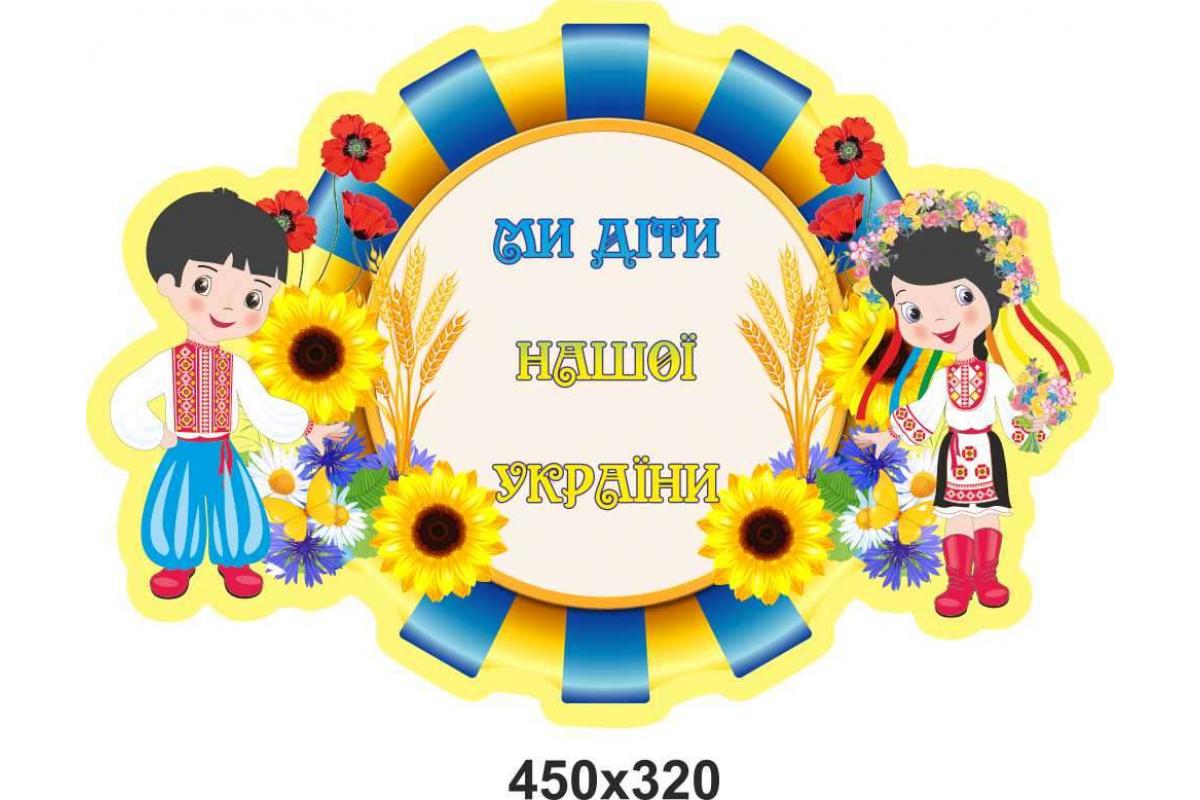 Розглянуто і затверджено на засіданні педагогічної ради ____________________________________ серпня 2022 року, протокол №___ВЕРЕСЕНЬМісячник «Увага, діти на дорозі»Тиждень «Країна знань відкриває свої двері» 01.09. – 02.09.Тиждень безпеки життєдіяльності 05.09. – 09.09.Тиждень фізкультури та спорту 12.09. – 16.09. Тиждень безпечного інтернету 19.09. – 23.09.Тиждень вшанування вчителів  26.09. – 30.09.СХОДИНКА формування здорового способу життя та основ безпеки життєдіяльності «ЗДОРОВ’Я – НЕ ВСЕ, АЛЕ БЕЗ НЬОГО ВСЕ – НІЩО»Компетентність: здорове життя: сприяння свідомій позитивній мотивації на здоровий спосіб життя та підвищення культури здоров’я; стимулювання бажання дбати про власне здоров’я; розуміння складності  досягнення міцного фізичного та психологічного здоров’я та його збереження; усвідомлення значущості здорового способу життя, фізичної підготовки та фізичного розвитку для повноцінного життя людини.Основний зміст виховання: ціннісне ставлення до себе (до свого фізичного «Я»), ціннісне ставлення до людей.Кредо: «Успіх без здоров’я неможливий - хто здоровий, той щасливий!» Мета: пропагування здорового способу життя; проведення оздоровчо-профілактичної роботи серед підлітків; формування усвідомлення учнями ролі фізичної досконалості у гармонійному розвиткові особистості; допомога учням у набутті знань і досвіду, що сприятимуть коригуванню ставлення до власної безпеки; формування організаційних навичок, вміння співвідносити власні інтереси і бажання з інтересами і бажаннями інших; вироблення в учнів навичок безпечного поводження з електрообладнанням, газовими плитами, при розведенні багаття тощо.ЖОВТЕНЬМісячник «Морального виховання»Місячник шкільних бібліотекТиждень музики 03.10. – 07.10.Тиждень права 10.10. – 13.10.Тиждень екологічного виховання 10.10. – 13.10.Тиждень мужності 17.10. – 21.10.Тиждень «Як живеш, підручник?» 17.10.- 21.10.СХОДИНКА національно-патріотичного виховання «У ЄДНОСТІ МОГУТНІСТЬ І СИЛА УКРАЇНЦІВ!»Компетентність: громадянська та соціальна,  підприємливість,  Усі форми поведінки, які потрібні для ефективної та конструктивної участі у громадському житті, на   роботі. Уміння генерувати нові ідеї й ініціативи та втілювати їх у життя з метою підвищення як власного соціального статусу та добробуту, так і розвитку суспільства і держави. Здатність і готовність до продуктивної трудової діяльності, набуття нових професійних навичок, оволодівати суміжними й новими напрямами діяльності. Здатність до підприємницького ризику.                       Основний зміст виховання: ціннісне ставлення особистості до суспільства і держави, ціннісне ставлення до праці.Кредо: «Йдемо чумацькими шляхами, сіллю землі в єднанні станемо!»Мета: забезпечення умов для вивчення вікових традицій та героїчних сторінок українського народу, виховування почуття гордості та вдячності до своєї держави, народу, історії, формування особистості учня як громадянина-патріота. Формування патріотичних почуттів, виховання високого ідеалу служіння народові, готовності до трудового та героїчного подвигів в ім’я процвітання української держави. Виховання людини-патріота, вироблення глибокого розуміння громадянського обов’язку, спонукання до фізичного вдосконалення та вивчення національних традицій та героїчних сторінок історії українського народу.ЛИСТОПАДМісячник превентивно – правового виховання Тиждень початкових класів 31.10. – 04.11.Тиждень української писемності 07.11. – 11.11.Тиждень знань безпеки життєдіяльності 14.11. – 18.11.Тиждень пам’яті жертв голодомору та політичних репресій 21.11. – 25.11.Тиждень боротьби зі СНІДом 28.11. – 02.12.СХОДИНКА правової освіти і превентивного виховання «ДІТИ В ПРАВОВІЙ ДЕРЖАВІ»Компетентність: спілкування державною мовою, спілкування іноземними мовамитолерантне ставлення до представників різних народів і культур.Основний зміст виховання: ціннісне ставлення до людей, ціннісне ставлення до себе (до свого психологічного «Я»).Кредо: «Люди, будьте взаємно красивими!»Мета: прищеплення й розвиток моральних почуттів, переконань і потреб поводити себе згідно з моральними нормами, що діють в суспільстві. Спонукання до опанування духовною культурою людства, нації, найближчого соціального оточення. Наслідування кращих моральних зразків своєї родини, українського народу, загальнолюдських моральних цінностей. Виховання в школярів шанобливого ставлення до оточуючих, формувати високі моральні почуття, свідому дисципліну, відповідальність за свої вчинки. Формування рис особистості, здатної приймати рішення у ситуації морального вибору і нести відповідальність перед собою, суспільством, державою. Формування навичок толерантної поведінки, конструктивного розв’язання конфліктних ситуацій, створення умов  для співтворчості педагогів, учнів, батьків.ГРУДЕНЬМісячник МилосердяТиждень військово-патріотичного виховання та юного захисника України 05.12. – 09.12.Всеукраїнський Тиждень права 05.12. – 09.12.Тиждень науки, техніки та виробництва 12.12. – 16.12.Тиждень народного календаря 19.12. - 23.12.Тиждень збереження підручників 19.12. – 23.12.Тиждень новорічних свят 26.12. – 30.12. СХОДИНКА морально-етичного виховання«ДО СЕРЦЯ ЙДЕ ЛИШ ТЕ, ЩО ЙДЕ ВІД СЕРЦЯ»Компетентність: загальнокультурна грамотність.  Ця компетентність передбачає почуття обов’язку перед родиною, вміння слухати і підтримувати мир і злагоду в родині; популяризувати декоративно-ужиткове мистецтво, досліджувати технології виготовлення таких виробів, участь у соціальних проектах; розуміння власної національної ідентичності як підґрунтя відкритого ставлення та поваги до розмаїття культурного вираження інших.Основний зміст виховання: ціннісне ставлення особистості до держави і народу Кредо:  «Мудрість народу – в традиціях роду» Мета: виховання розуміння власної національної  ідентичності як підґрунтя відкритого ставлення та поваги до розмаїття культурного вираження інших народів та націй. Створення системи підготовчих та профілактичних дій педагогів, спрямованих на запобігання формувань в учнів негативних звичок, рис характеру, проявам асоціальної поведінки підлітків та організацію належного догляду за діяльністю школярів. Попередження злочинів і зростання злочинності серед неповнолітніх, формування відповідальності за свої вчинки, дотримання правил поведінки в школі та за її межами. Формування правової культури, прищеплення поваги до прав і свобод людини і громадянина, Конституції, державних символів. Знання і дотримання у поведінці Законів України. Забезпечення правомірної поведінки, профілактика негативних явищ в учнівському середовищі; сприяння формуванню прагнення займати активну життєву позицію; розвиток ціннісного ставлення до власного здоров’я.СІЧЕНЬМісячник ціннісного ставлення до культури та мистецтваТиждень народознавства 09.01. – 13.01.Тиждень сприяння здорового способу життя та безпеки життєдіяльності 16.01. – 20.01.Тиждень історії 23.01. – 27.01.СХОДИНКА громадянського виховання«БУДЬМО ГІДНИМИ НАЗИВАТИ СЕБЕ УКРАЇНЦЯМИ»Компетентність: ініціативність і підприємливість, комунікативна, спілкування державною мовою.Основний зміст виховання: ціннісне ставлення особистості до держави і народу, ціннісне ставлення до праці.Кредо:  «Родина, друзі, рідний край, і скрізь у тобі потреба» Мета: допомагати учням усвідомити себе як частину нації; спонукати до самовдосконалення громадянина – патріота, вироблення громадянського обов’язку, готовності стати на захист Батьківщини, виховувати почуття господаря держави; вивчати минуле народу, берегти свій дім, батьків, рід, народ, Батьківщину. Формувати розуміння особистої значущості праці як джерела саморозвитку і самовдосконалення, працювати над розвитком ініціативності й активності учнів, вмінням знаходити свої місце у працюючому колективі, допомоги ближнім, володіння комунікативними навичками, працьовитість у всіх формах трудової діяльності, ретельність та сумлінність виконання доручень, негативне, критичне ставиться до власного ледарства та ледарства  оточуючих, прояв бережливості в процесі будь-якої діяльності, охайність, вміння раціонально розподіляти робочий час, здатність до продуктивної діяльності та підприємливості.ЛЮТИЙМісячник ціннісного ставлення до культури та мистецтва Тиждень безпечного інтернету 30.01. – 03.02.Тиждень художньої культури 30.01.-03.02.Тиждень іноземної мови 06.02.-10.02.Тиждень рідної мови 13.02. – 17.02.Тиждень трудового навчання 20.02. – 24.02.СХОДИНКА творчого та інтелектуального розвитку особистості «НАШЕ МАЙБУТНЄ – В НАШИХ РУКАХ»Компетентність: уміння вчитися впродовж життя; інформаційно-цифрова компетентність, математична компетентність, спілкування іноземними мовами, спілкування державною мовоюПродуктивно співпрацювати з різними партнерами в групі та команді, виконувати різні ролі та функції в колективі; здатність і готовність до продуктивної трудової діяльності.Основний зміст виховання: ціннісне ставлення до праці,  ціннісне ставлення до свого соціального «Я».Кредо: «Інформаційним простором веслую , на веб-хвилі я мандрую, всі свої знання здобуті Україні я дарую»Мета: створення сприятливого освітнього простору та належних педагогічних передумов для розкриття індивідуальних особливостей кожного учня; виявлення та сприяння розвитку інтелектуально обдарованих школярів; сприяння самовираженню учнів у різних видах діяльності, задоволенню їх потреб, інтересів та стимулювання творчого самовдосконалення;підвищення інтересу до поглибленого вивчення базових дисциплін, проведення моніторингових досліджень рівня сформованості вмінь дослідницької роботи через гуртки, факультативи, олімпіади тощо; виховання компетентної особистості, здатної здійснювати самостійний вибір та приймати відповідальні рішення. Виявлення творчого потенціалу, розвиток логічного, образотворчого мислення, створення умов для формування творчої особистості; здатність до пошуку та засвоєння нових знань, набуття нових вмінь і навичок, зокрема через вміння визначати навчальні цілі та способи їх досягнення, вибудовувати свою освітню траєкторію, оцінювати власні результати навчання, навчатися впродовж життя.БЕРЕЗЕНЬМісячник духовного виховання Тиждень вшанування жінок  27.02. – 03.03.Тиждень дитячої та юнацької книги 06.03. – 10.03.Тиждень математики 13.03. – 17.03.Тиждень безпеки життєдіяльності 20.03. – 24.03.СХОДИНКА художньо-естетичного виховання«У СВІТІ ПРЕКРАСНОГО»Компетентність: самовираження та інноваційність, загальнокультурна грамотність, обізнаність і здатність до самовираження в сфері культури, творча діяльність, вміння вчитися впродовж життяОсновний зміст виховання: ціннісне ставлення до мистецтва.Кредо: «Знайдемо незвичайне у буденному і звичайне у фантастичному». Мета: сприяння художньо-естетичній освіченості та вихованню особистості; виховання в молоді естетичних поглядів, смаків, що ґрунтуються на народній естетиці та на кращих надбаннях цивілізації; вироблення в учнів вмінь власноручно  примножувати культурно-мистецькі надбання народу, відчувати й відтворювати  прекрасне в повсякденному житті. Формування здатності розуміти твори мистецтва, формувати мистецькі смаки, виражати почуття за допомогою  мистецтва, висловлювати власні ідеї, спираючись на досвід і почуття та використовуючи відповідні зображувально-виражальні засоби. Виявлення творчого потенціалу, логічного, образного мислення; створення психологічної атмосфери підтримки та розвитку особистості, виражати  почуття за допомогою мистецтва; відкритість до нових ідей, ініціювання змін у близькому середовищі (клас, школа, громада)КВІТЕНЬ                                                        Місячник ціннісного ставлення до природи Тиждень правових знань 03.04. – 07.04. Тиждень здорового способу життя 10.04. – 14.04. Тиждень психології 10.04. – 14.04. Тиждень біології та хімії 17.04.-21.04. Тиждень пам’яті жертв радіаційних аварій та катастроф 24.04. – 28.04.СХОДИНКА екологічного виховання«ХАЙ ПЛАНЕТА НАША ЧИСТА РОЗКВІТАЄ ЛЮДЯМ НА ДОБРО» Компетентність: екологічна грамотність, компетентності  у природничих науках і технологіях.Основний зміст виховання: ціннісне ставлення до природи.Кредо: «З природою живи у дружбі, то буде тобі вона у службі!»Мета: виховання ставлення до природи, як універсальної цінності, формування екологічної культури, усвідомлення себе частиною природи; виховання   почуття відповідальності за природу, як національне багатство, основу життя на  Землі; залучення вихованців до активної екологічної діяльності; виховання в учнів нетерпимого ставлення до тих, хто завдає шкоди природі. Уміння розумно та  раціонально користуватися природними ресурсами в рамках сталого розвитку, усвідомлення ролі  навколишнього середовища для життя і здоров’я людини, здатність і бажання дотримуватися здорового способу життя.ТРАВЕНЬ Місячник ціннісного ставлення до суспільства та державиТиждень сімейного виховання 03.05. – 05.05.Тиждень Європи 08.05. – 12.05.Тиждень географії 08.05. – 12.05.Тиждень Дні пам’яті 08.05. – 12.05.Тиждень цивільного захисту 15.05. – 19.05.Тиждень «Повернення книги» 22.05. – 26.05.Тиждень прощання зі школою 29.05. – 31.05.СХОДИНКА родинного виховання «ТЕПЛО ЄДИНОЇ РОДИНИ»Компетентність: соціальна та громадянськаОсновний зміст виховання: ціннісне ставлення до людей, ціннісне ставлення особистості до суспільства і державиКредо: «З роду в рід кладе життя мости,              Без коріння  саду не цвісти,              Без стремління човен не пливе,             Без коріння сохне все живе». Мета: виховання пріоритетів подружнього життя, гендерної культури, збереження та примноження сімейних традицій, забезпечення єдності поколінь. Залучення батьків, усіх дорослих членів родини у виховний процес як рівноправних  учасників; формування педагогічної культури сучасної сім’ї та допомога батькам у їхній психолого-педагогічній самостійності; розвиток інтересів до традицій свого народу, своєї родини.  ЧЕРВЕНЬ№ДатаЗахідКласВідповідальніІ. ОСНОВНІ ВИХОВНІ ЗАХОДИ ТА ПІЗНАВАЛЬНА ДІЯЛЬНІСТЬІ. ОСНОВНІ ВИХОВНІ ЗАХОДИ ТА ПІЗНАВАЛЬНА ДІЯЛЬНІСТЬІ. ОСНОВНІ ВИХОВНІ ЗАХОДИ ТА ПІЗНАВАЛЬНА ДІЯЛЬНІСТЬІ. ОСНОВНІ ВИХОВНІ ЗАХОДИ ТА ПІЗНАВАЛЬНА ДІЯЛЬНІСТЬІ. ОСНОВНІ ВИХОВНІ ЗАХОДИ ТА ПІЗНАВАЛЬНА ДІЯЛЬНІСТЬ101.09.-09.09.Декада знань «Знання здобуваємо – країну підіймаємо»1-11ЗДНВР Терпан Т.В., Переверза М.В., педагог-організатор Дамаскін Ю.А.201.09.День Знань. Свято Першого дзвоника «Рік шкільний у подорож нас кличе»1-11ЗДНВР Терпан Т.В., Переверза М.В., педагог-організатор Дамаскін Ю.А.301.09.Перший урок «Україна – героїчна країна»1-11Класні керівники401.09.-09.09.Рекламна акція «Ми знаємо, де застосувати всі наші здібності й таланти» - презентація гуртків, клубів, секцій, факультативів1-11Керівники гуртків, учителі-предметники501.09.-09.09.Ознайомлення учнів із статутом навчального закладу, правилами внутрішньо шкільного розпорядку. Бесіди: (1-4 кл.) «Як поводитися у школі, вдома, на вулиці», «Чи важко бути охайним?»; (5-6 кл.) «Про необхідність  дотримання учнями Статуту та Правил поведінки в школі»,  «Урок чемності – правила поведінки в школі», «Твої права і обов’язки вдома і в школі»; (7-9 кл.) «Як не спізнюватися і не забувати», «Твій зовнішній вигляд за шкільними правилами»; (10-11 кл.) «Я і мій характер», «Мої цінності»1-11Класні керівники608.09.Година інформування до Міжнародного дня грамотності «Грамотність – запорука успіху людини»1-11Вчителі філологи715.09.Осінній благодійний ярмарок «Разом до перемоги» (збір коштів на підтримку ЗСУ, сімей ВПО, які потребують соціальної та матеріальної допомоги)1-11Педагог-організатор Дамаскін Ю.А., класні керівники 821.09.Тематичний флешмоб  до  Міжнародного  дня  миру «Нам не потрібна війна»1-11Педагог-організатор Дамаскін Ю.А.,921.09.Конкурс  дитячого  малюнку (формату А4)  та на  асфальті  до  Міжнародного дня миру на тему «Народжені, щоб у мирі й любові жити»1-45-11Учитель обр. Мистецтва Георгиця М.П., класні керівники, педагог-організатор Дамаскін Ю.А.1021.09Акція «Парасольки миру»7-9Педагог-організатор Дамаскін Ю.А.1122.09Круглий стіл «Роль партизанського руху під час війни»10-11Учителі історії Генова Н.Г. та Лупу А.П.1218.09-01.10Акція «Теплом своїм зігрій людину» (допомога самотнім літнім людям до Дня людей похилого віку).1-11Класні керівники1319.09. – 23.09.Заходи до тижня безпечного інтернету1-11Вчителі інформатики Нейчева Л.З., Пінтійська О.С., Пінтійська Т.І.1429.09Тематичний захід до всеукраїнського Дня  бібліотек «Золота скарбниця знань»1-11Бібліотекар Картелян Г.Г.15Протягом місяцяАкція «Подаруй книгу бібліотеці» до Всеукраїнського дня бібліотек1-11Класні керівники Картелян Г.Г.16ІV тиждень Літературно-пізнавальна гра «Тисяча мудрих сторінок» до Всеукраїнського дня бібліотек»1-11Бібліотекар Картелян Г.Г.ІІ. ПРАВОВЕ ВИХОВАННЯ ТА ПРОФІЛАКТИЧНА РОБОТА З УЧНЯМИ. СОЦІАЛЬНИЙ ЗАХИСТ УЧНІВІІ. ПРАВОВЕ ВИХОВАННЯ ТА ПРОФІЛАКТИЧНА РОБОТА З УЧНЯМИ. СОЦІАЛЬНИЙ ЗАХИСТ УЧНІВІІ. ПРАВОВЕ ВИХОВАННЯ ТА ПРОФІЛАКТИЧНА РОБОТА З УЧНЯМИ. СОЦІАЛЬНИЙ ЗАХИСТ УЧНІВІІ. ПРАВОВЕ ВИХОВАННЯ ТА ПРОФІЛАКТИЧНА РОБОТА З УЧНЯМИ. СОЦІАЛЬНИЙ ЗАХИСТ УЧНІВІІ. ПРАВОВЕ ВИХОВАННЯ ТА ПРОФІЛАКТИЧНА РОБОТА З УЧНЯМИ. СОЦІАЛЬНИЙ ЗАХИСТ УЧНІВ1З 01.09Організація чергування класів по школі  8-11Класні керівники, ЗДНВР Терпан Т.В. та педагог-організатор Дамаскін Ю.А.2Протягом місяцяСкладання соціальних паспортів класів школи1-11Класні керівники, ЗДНВР Терпан Т.В., соціальний педагог Картелян О.В.3ІІ тижденьРейд учнівської ради щодо заборони тютюнопаління «Стоп, цигарка!»Педагог-організатор Дамаскін Ю.А., учнівське самоврядування4До 09.09Операція «Сім’я». Складання актів  обстеження житлово-побутових умов сімей категорійних дітей1-11Класні керівники, ЗДНВР Терпан Т.В., соціальний педагог Картелян О.В., практичний психолог Пінтійська Н.Г.5До 09.09Створити на новий навчальний рік  шкільну комісію з профілактики  правопорушень  серед  неповнолітніх.1-11ЗДНВР Терпан Т.В., соцільний педагог Картелян О.В., практичний психолог Пінтійська Н.Г.6До 09.09Операція «Турбота». Коригування списків учнів, які потребують особливої педагогічної уваги1-11Класні керівники, ЗДНВР Терпан Т.В. та Переверза М.В., практичнийпсихолог Пінтійська Н.Г.7Протягом місяцяСтворення банку даних дітей ВПО, дітей мобілізованих військовослужбовців та дітей трудових мігрантів1-11ЗДНВР Терпан Т.В.,класні керівники, соціальний педагог Картелян О.В.8До 09.09Організація  роботи  по  з’ясуванню  місця  навчання  випускників 9, 11 класів1-11ЗДНВР Терпан Т.В.9Протягом місяцяАналіз  стану  відвідування  учнями школи за вересень1-11Соціальний педагог Картелян О.В., класні керівники10Протягом місяцяПроведення анкетування з учнями і  батьками  з  метою  вивчення  сім’ї1-11Класні керівники, практичний психолог Пінтійська Н.Г.ІІІ. СПОРТИВНО-МАСОВІ ЗАХОДИ.                                                                            ЗАХОДИ З ОХОРОНИ ЖИТТЯ ТА ЗДОРОВ’Я УЧНІВІІІ. СПОРТИВНО-МАСОВІ ЗАХОДИ.                                                                            ЗАХОДИ З ОХОРОНИ ЖИТТЯ ТА ЗДОРОВ’Я УЧНІВІІІ. СПОРТИВНО-МАСОВІ ЗАХОДИ.                                                                            ЗАХОДИ З ОХОРОНИ ЖИТТЯ ТА ЗДОРОВ’Я УЧНІВІІІ. СПОРТИВНО-МАСОВІ ЗАХОДИ.                                                                            ЗАХОДИ З ОХОРОНИ ЖИТТЯ ТА ЗДОРОВ’Я УЧНІВІІІ. СПОРТИВНО-МАСОВІ ЗАХОДИ.                                                                            ЗАХОДИ З ОХОРОНИ ЖИТТЯ ТА ЗДОРОВ’Я УЧНІВ101.09Вступний та первинний  інструктаж з безпеки життєдіяльності.1-11Класні керівники2І тижденьОрганізація чергування в класах.Класні керівники, педагог-організатор Дамаскін Ю.А., учнівське самоврядування31.09.-20.09.Підготовка та проведення заходів в рамках місячника «Увага! Діти на дорозі!» Педагог-організатор Дамаскін Ю.А.,класні керівники41.09.-20.09.Складання маршрутних  листів  «Дорога від дому до школи»1-11Класні керівники5Протягом місяцяПсихологічний супровід учнів 5-х та 10-х класів.5, 10Практичний психолог Пінтійська Н.Г., класні керівники605.09.-09.09.Олімпійський тиждень здоров’я «Спортом займатися – здоров’я набиратися»1-11Учителі фізкультури Мінженер С.І., Дамаскін Г.М., Мінженер О.І.705.09.Відкриття Олімпійського тижня. Олімпійський день бігу  «Фізкультуру люблять всі: і дорослі, і малі» 1-11Учителі фізкультури Мінженер С.І., Дамаскін Г.М., Мінженер О.І., педагог-організатор Дамаскін Ю.А.805.09.-09.09.Години спілкування: «Життя і здоров’я –  найдорожче, що є у людини», «Здоровий дух у здоровому тілі», «Турбота про здоров'я - обов'язок кожного», «Бережи одяг, доки новий, а здоров'я, доки молодий», «Якщо хочеш бути здоровим», «Твоє здоров'я  у твоїх руках», «Краса і здоров'я» «Ми - діти з планети здоров'я», «Здоров'я — це сучасно», «Спорт – грація, сила, здоров’я» 1-11Класні керівники905.09.-09.09.Фотовиставка «Дружні, спритні, спортивні»1-11Учнівське самоврядування1007.09.Олімпійський урок «Видатні спортсмени України»1-11Класні керівники1105.09.-09.09.Осіння  спартакіада (підготовка та участь у районній спартакіаді).1-11Учителі фізкультури Мінженер С.І., Дамаскін Г.М., Мінженер О.І.1205.09.-09.09.Виставка книг «Квітуча Україна олім-пійська» (до дня фізичної культури і спорту)1-11Бібліотекар Картелян Г.Г.1309.09.Загальношкільне  спортивне  свято «Вище райдуги, швидше вітру». 1-11Учителі фізкультури Мінженер С.І., Дамаскін Г.М., Мінженер О.І.,педагог-організатор Дамаскін Ю.А., учнівське самоврядування 1408.09.Дайджест  на спортивну тематику «Цікаві спортивні новини»1-11Бібліотекар Картелян Г.Г.1512.09.-16.09.Тиждень безпеки життєдіяльності. «Азбука безпеки на дорозі»1-11ЗДНВР Терпан Т.В.,педагог-організатор Дамаскін Ю.А.1612.09.Тематична лінійка «Увага! Діти на дорозі». Виступ агітбригади «Знай дорослий, знай дитя: безпека руху – це життя».1-11Педагог-організатор Дамаскін Ю.А.1712.09.-16.09.Випуск стіннівок «Руху правила єдині – поважати їх повинні»8-11Учнівське самоврядування1812.09.-16.09.Бесіди «Мій шлях до школи», «Мова вулиці», «Як повідомити про аварію», «Дорожньо-транспортні  пригоди  та  причини  їх  виник нення», «Будь пильним та уважним завжди на дорозі», «Знання правил  дорожнього руху – безпека вашого життя» 1-11Класні керівники1912.09.-16.09.Шоу-вікторина знавців правил дорожнього руху «Правила дорожні знай – в ДТП не потрапляй!» 5-7Педагог-організатор Дамаскін Ю.А.2012.09.-16.09.Вуличний марафон «Дорожні знаки та їх значення» (екскурсії  селом)1-5Класні керівники2126.09.-30.09.Тиждень безпечного інтернету «Безпечна подорож до країни Інтернет»Дайджест з безпеки в інтернеті.Виховний калейдоскоп  з безпеки в інтернеті.Перегляд навчально-пізнавального фільму «Безпека в Інтернеті - просто!»Конкурс малюнків «Обережно, небезпека в інтернеті!»Виставка літератури «Безпека дітей в Інтернеті»1-11ЗДНВР Терпан Т.В., педагог-організатор Дамаскін Ю.А.Учнівське самоврядування,Класні керівникиБібліотекар Картелян Г.Г.класні керівники22Протягом місяцяЛекції та бесіди з учнями «Територія дитячої безпеки»: «Обережно! Вибухонебезпечні предмети», «Міни: помічай, оминай, повідомляй!», «Наземні міни, бомби і ракети», «Повітряна тривога», «Дії у разі виявлення підозрілих та вибухових предметів»1-11Педагог-організатор Дамаскін Ю.А., класні керівники23І-ІІІ тижніРобота по залученню дітей до спортивних секцій.1-11Учителі фізкультури Мінженер С.І., Дамаскін Г.М., Мінженер О.І.,класні керівники24Протягом місяцяЛекції та бесіди з учнями про профілактику гострих респіраторних захворювань, спричинених коронавірусом 2019-пСоVМедсестра25Протягом місяцяОновлення пам’яток щодо профілактики гострих респіраторних захворювань, спричинених коронавірусом 2019-пСоV, на інформаційних стендах, місцях загального користування (їдальня, спортивна зала, гардероб, рекреації, класні кімнати)Адміністрація, медична сестра, класні керівникиІV.  ІНДИВІДУАЛЬНА  РОБОТА З  ОБДАРОВАНИМИ  ДІТЬМИІV.  ІНДИВІДУАЛЬНА  РОБОТА З  ОБДАРОВАНИМИ  ДІТЬМИІV.  ІНДИВІДУАЛЬНА  РОБОТА З  ОБДАРОВАНИМИ  ДІТЬМИІV.  ІНДИВІДУАЛЬНА  РОБОТА З  ОБДАРОВАНИМИ  ДІТЬМИІV.  ІНДИВІДУАЛЬНА  РОБОТА З  ОБДАРОВАНИМИ  ДІТЬМИ101.09-09.09Коригування банку даних для роботи з обдарованими дітьми.1-11ЗДНВР Терпан Т.В., ЗДНВР Переверза М.В.2Протягом місяцяОрганізація роботи з учасниками олімпіад, членами МАН7-11ЗДНВР Терпан Т.В.3Протягом місяцяОрганізація роботи  гуртків,  секцій,  узгодження  плану  їх  роботи.1-11ЗДНВР Терпан Т.В., керівники гуртків, педагог – організатор Дамаскін Ю.А.4Протягом місяцяФотовиставка «Моя Батьківщина»Педагог-організатор Дамаскін Ю.А., учнівське самоврядування5Протягом місяцяАналіз зайнятості учнів у гуртках, секціях.1-11ЗДНВР Терпан Т.В.6Протягом місяцяВиставка досягнень юних натуралістів «Щедрість рідної землі»1-11Педагог – організатор Дамаскін Ю.А., класні керівники, вчитель технологій Чілік М.П.V.  РОБОТА  З  АКТИВОМ  УЧНІВСЬКОГО САМОВРЯДУВАННЯ ШКОЛИV.  РОБОТА  З  АКТИВОМ  УЧНІВСЬКОГО САМОВРЯДУВАННЯ ШКОЛИV.  РОБОТА  З  АКТИВОМ  УЧНІВСЬКОГО САМОВРЯДУВАННЯ ШКОЛИV.  РОБОТА  З  АКТИВОМ  УЧНІВСЬКОГО САМОВРЯДУВАННЯ ШКОЛИV.  РОБОТА  З  АКТИВОМ  УЧНІВСЬКОГО САМОВРЯДУВАННЯ ШКОЛИ1І-ІІІ тижніШкільна звітно-виборча кампаніяПедагог-організатор Дамаскін Ю.А., учнівське самоврядування201.09-06.09Вибори  органів  учнівського самоврядування  в  класних  колективах.1-11Класні керівники301.09-06.09Створення  шкільного  інформаційного  агентства  газети  «Sамі прO Sебе»1-11Педагог-організатор Дамаскін Ю.А.405.09-09.09Засідання учнівської ради. Планування роботи комісій учнівського самоврядування школи відповідно до завдань і напрямів роботи навчального закладу. Розподіл обов’язків.1-11Педагог-організатор Дамаскін Ю.А.,Учнівське самоврядування5ІІІ тижденьЗаняття школи лідерів. Ознайомлення з філософією лідерства.1-11Учнівське самоврядування, педагог-організатор Дамаскін Ю.А.623.09.Учнівська конференція «Організація життя і діяльності школи в новому навчальному році». Вибори Президента учнівської ради1-11ЗДНВР Терпан Т.В.,педагог-організатор Дамаскін Ю.А.7Протягом місяцяПідготовка до Дня вчителя1-11Учнівське самоврядування, учні 11 класу8Протягом місяцяРейди  «Зовнішній вигляд – наша гордість», «Класний куточок». Висвітлення результатів рейдів.1-11Учнівське самоврядування, черговий клас, педагог – організатор Дамаскін Ю.А.VІ.  РОБОТА  З  БАТЬКІВСЬКИМ  КОМІТЕТОМ ШКОЛИ,                                БАТЬКІВСЬКОЮ ГРОМАДСЬКІСТЮVІ.  РОБОТА  З  БАТЬКІВСЬКИМ  КОМІТЕТОМ ШКОЛИ,                                БАТЬКІВСЬКОЮ ГРОМАДСЬКІСТЮVІ.  РОБОТА  З  БАТЬКІВСЬКИМ  КОМІТЕТОМ ШКОЛИ,                                БАТЬКІВСЬКОЮ ГРОМАДСЬКІСТЮVІ.  РОБОТА  З  БАТЬКІВСЬКИМ  КОМІТЕТОМ ШКОЛИ,                                БАТЬКІВСЬКОЮ ГРОМАДСЬКІСТЮVІ.  РОБОТА  З  БАТЬКІВСЬКИМ  КОМІТЕТОМ ШКОЛИ,                                БАТЬКІВСЬКОЮ ГРОМАДСЬКІСТЮ101.09День  відкритих  дверей  для  батьків. Обговорення питань  готовності  учнів  до  нового  навчального  року.Адміністрація. Класні керівники204-06.09Батьківські збори для батьків п’ятикласників «Роль батьків в  подоланні труднощів адаптаційного  періоду  у п’ятикласників». Зустріч з психологом5Класні керівники 5-х класів Райлян К.А., Пінтійська Н.Г.,   практичний психолог Пінтійська Н.Г.314.09Загальношкільні батьківські  збори «Основні напрямки спільної діяльності педагогів і батьків у вихованні дітей».1-11Класні керівники, адміністрація 4До 13.09Обрання батьківських комітетів  в  класах,  делегування  від  класів  представників  до  ради школи, батьківського комітету  школи1-11Класні керівники513.09Засідання  ради школи          Адміністрація6До 15.09Організація  роботи  батьківського  всеобучу (за окремим планом)  ЗДНВР7ІІІ тижденьПроведення та аналіз анкетування батьків 5,10 класів з метою виявлення особливостей та характеру протікання процесу первинної адаптації дітей у школі.1-11Практичний психолог Пінтійська Н.Г.,ЗДНВР Терпан Т.В., класні керівники8Протягом місяцяСкладання координаційного плану взаємодій і співробітництва з різними організаціями і відомствамиАдміністрація9ІV тижденьРозробка пам’яток для батьків «Що допомагає і що заважає дитині вчитися»Практичний психолог Пінтійська Н.Г.,ЗДНВР Терпан Т.В. VІІ.  ЗАХОДИ  З  ЕКОЛОГІЧНОГО,  ПРИРОДООХОРОННОГО,  ТРУДОВОГО  ВИХОВАННЯ VІІ.  ЗАХОДИ  З  ЕКОЛОГІЧНОГО,  ПРИРОДООХОРОННОГО,  ТРУДОВОГО  ВИХОВАННЯ VІІ.  ЗАХОДИ  З  ЕКОЛОГІЧНОГО,  ПРИРОДООХОРОННОГО,  ТРУДОВОГО  ВИХОВАННЯ VІІ.  ЗАХОДИ  З  ЕКОЛОГІЧНОГО,  ПРИРОДООХОРОННОГО,  ТРУДОВОГО  ВИХОВАННЯ VІІ.  ЗАХОДИ  З  ЕКОЛОГІЧНОГО,  ПРИРОДООХОРОННОГО,  ТРУДОВОГО  ВИХОВАННЯ1До 30.09Участь  в   акції  «Птах  року-2022»1-11Вчитель біології Арнаут О.М.2Протягом місяцяПроведення віртуальних подорожей   (до Дня туризму)1-11Класні керівники3І тижденьТрудова акція з упорядкування квіткових клумб 7-11Класні керівники, учнівське самоврядування 4ІІ тижденьІнформаційна година «Що для мене є природа»1-11Вчитель біології Арнаут О.М.5Протягом місяцяТрудовий десант «Хай сяє школа рідна  чистотою».1-11Адміністрація, класні керівники, учнівське самоврядування№ДатаЗахідКласВідповідальніІ. ОСНОВНІ ВИХОВНІ ЗАХОДИ ТА ПІЗНАВАЛЬНА ДІЯЛЬНІСТЬІ. ОСНОВНІ ВИХОВНІ ЗАХОДИ ТА ПІЗНАВАЛЬНА ДІЯЛЬНІСТЬІ. ОСНОВНІ ВИХОВНІ ЗАХОДИ ТА ПІЗНАВАЛЬНА ДІЯЛЬНІСТЬІ. ОСНОВНІ ВИХОВНІ ЗАХОДИ ТА ПІЗНАВАЛЬНА ДІЯЛЬНІСТЬІ. ОСНОВНІ ВИХОВНІ ЗАХОДИ ТА ПІЗНАВАЛЬНА ДІЯЛЬНІСТЬ130.09Літературно-пісенна вітальня  для  вчителів «Велика праця і прекрасна вести дітей в країну Знань».1-11Учнівське самоврядування, класний керівник 11-го кл.,педагог-організатор Дамаскін Ю.А. 203.10День благодійності до Дня людей похилого віку «Поважаймо старість словом і ділом»1-11Класні керівники, учнівське самоврядування3Протягом місяцяВсеукраїнська благодійна акція «Милосердя» 1-11ЗДНВР Терпан Т.В.. соцільний педагог Картелян О.В.,класні керівники410.10-13.10Тиждень вшанування мужності і героїзму захисників незалежності України «Козацька держава – наша гордість і слава».  День захисника України. День українського козацтва.1-11ЗДНВР Терпан Т.В.,педагог-організатор Дамаскін Ю.А.513.10Тематичний захід до Дня захисників та захисниць України «Рідна земле моя, ти козацькою славою щедра».1-11Педагог-організатор Дамаскін Ю.А., учнівське самоврядування 610.10-13.10Книжкова виставка «Народу вірнії сини».Бібліотекар Картелян Г.Г.710.10-13.10Свято «Шукаючи нові шляхи йдуть козачата до мети»1-4Класні керівники початкових класів 810.10-13.10Виставка дитячої творчості  «Козаки – взірець сили і звитяги» 5-8Учитель обр.мистецтва Георгиця М.П.910.10-13.10Зустріч з учасниками російсько-української війни «Герої ХХІ століття». Години спілкування: «Козацька слава не погасне, як образ дорогий і ясний»,  «Доторкнусь душею до подвигу», «Збройні сили України на захисті держави».1-11Класні керівники. Вчителі історії Генова Н.Г., Лупу А.П.1017.10-21.1017.10-21.1017.10-21.1021.10Тиждень мужності «Прийди до серця, Україно, благослови добром мене…».Інформаційно-пізнавальні години «Українцями звемося і цим іменем гордимося».Години спілкування:  «Козацька держава – наша гордість і слава»,  «Я - громадянин і патріот держави». «Народ України – єдине джерело державної влади», «От  де, люди, наша слава, слава України». Інформ хвилина «Україна – це отча земля, рідний край, де ми народилися».Фотовиставка «Україна – це ми!».1-111-111-11  10ЗДНВР Трепан Т.В., педагог-організатор Дамаскін Ю.А.,Класні керівникиУчнівське самоврядуванняУчитель обр. Мистецтва Георгиця М.П.11     28.10Години мужності із використанням мультимедійних технологій, присвячені визволенню України від німецько-фашистських загарбників «Цих днів не змовкне слава!»: «Вічна пам'ять героям», «Ми пам’ятаємо, хто в лиху добу, в броні важкій віддав останні сили»,   «Слава визволителям України», «Незгасимий вогонь Перемоги»1-11Класні керівники, вчителі історії Генова Н.Г., Лупу А.П., педагог – організатор Дамаскін Ю.А.12До 28.10Складання плану осінніх канікулЗДНВР Терпан Т.В. ІІ. ПРАВОВЕ ВИХОВАННЯ ТА ПРОФІЛАКТИЧНА РОБОТА З УЧНЯМИ. СОЦІАЛЬНИЙ ЗАХИСТ УЧНІВ ІІ. ПРАВОВЕ ВИХОВАННЯ ТА ПРОФІЛАКТИЧНА РОБОТА З УЧНЯМИ. СОЦІАЛЬНИЙ ЗАХИСТ УЧНІВ ІІ. ПРАВОВЕ ВИХОВАННЯ ТА ПРОФІЛАКТИЧНА РОБОТА З УЧНЯМИ. СОЦІАЛЬНИЙ ЗАХИСТ УЧНІВ ІІ. ПРАВОВЕ ВИХОВАННЯ ТА ПРОФІЛАКТИЧНА РОБОТА З УЧНЯМИ. СОЦІАЛЬНИЙ ЗАХИСТ УЧНІВ ІІ. ПРАВОВЕ ВИХОВАННЯ ТА ПРОФІЛАКТИЧНА РОБОТА З УЧНЯМИ. СОЦІАЛЬНИЙ ЗАХИСТ УЧНІВ1Протягом місяцяРейд  «Дзвінок на урок». Перевірка запізнень  учнів на уроки1-11Адміністрація, учнівське самоврядування2І тижденьМіжнародний день боротьби проти насилля (02.10). Години спілкування: «Насилля в сім'ї як соціальна проблема», «Не  проміняй свободу на рабство», «Як захистити себе від насилля в сім'ї», «Життя без насилля» «Гнів і агресивність», «Захистити себе від насильства».1-11Соціальний педагог Картелян О.В., практичний психолог Пінтійська Н.Г., Класні керівники3ІІ тижденьАналіз зайнятості в гуртках категорійних ді-тей (сиріт, напівсиріт, дітей,позбавлених батьківського  піклування,  дітей схильних до правопорушень). Контроль і аналіз роботи гуртків.1-11ЗДНВР Терпан Т.В.   4Протягом місяцяВідвідування дітей з малозабезпечених родин з метою ознайомлення з їхніми житлово-побутовими умовами.1-11Адміністрація школи,соціальний педагог Картелян О.В., практичний психолог Пінтійська Н.Г.,батьківські комітети класів5Протягом місяцяЗабезпечення соціального захисту дітей-інвалідів. 1-11ЗДНВР Терпан Т.В., соціальний педагог Картелян О.В., практичний психолог Пінтійська Н.Г.6Протягом місяцяРейд «Шкільна форма».Перевірка зовнішнього вигляду учнів1-11Міністерство «Дисципліни та порядку»7ІІ-ІІІ тижні18 жовтняПросвітницько-профілактичні заходи на тему: «Торгівля людьми або «біле рабство» до Дня боротьби з торгівлею людьми.9-11Соціальний педагог Картелян О.В., практичний психолог Пінтійська Н.Г.Класні керівники8Протягом місяцяАналіз  стану  відвідування  школи учнями за жовтень.1-11Соціальний педагог Картелян О.В., класні керівники9Протягом місяцяКонкурс творчості «Конвенція очима дітей»1-11Педагог – організатор Дамаскін Ю.А., вчитель правознавства Генова Н.Г.             ІІІ. СПОРТИВНО-МАСОВІ ЗАХОДИ.                                                                         ЗАХОДИ З ОХОРОНИ ЖИТТЯ ТА ЗДОРОВ’Я УЧНІВ            ІІІ. СПОРТИВНО-МАСОВІ ЗАХОДИ.                                                                         ЗАХОДИ З ОХОРОНИ ЖИТТЯ ТА ЗДОРОВ’Я УЧНІВ            ІІІ. СПОРТИВНО-МАСОВІ ЗАХОДИ.                                                                         ЗАХОДИ З ОХОРОНИ ЖИТТЯ ТА ЗДОРОВ’Я УЧНІВ            ІІІ. СПОРТИВНО-МАСОВІ ЗАХОДИ.                                                                         ЗАХОДИ З ОХОРОНИ ЖИТТЯ ТА ЗДОРОВ’Я УЧНІВ            ІІІ. СПОРТИВНО-МАСОВІ ЗАХОДИ.                                                                         ЗАХОДИ З ОХОРОНИ ЖИТТЯ ТА ЗДОРОВ’Я УЧНІВ112.10Спортивна розвага «Козаком не просто стати, спорт потрібно поважати»   присвячена Дню українського козацтва.7-8Учителі фізкультури Мінженер С.І., Дамаскін Г.М., Мінженер О.І. 2І-ІІ тижніВипуск санітарного бюлетеня «Бережися отруйних грибів і рослин»                                                 Медсестра3Протягом місяцяПрофілактичні бесіди «Як зміцнити імунітет» 1-11Медсестра4Протягом місяцяВивчення якості харчування учнівЗДНВР Переверза М.В., медсестра5Протягом місяцяВітамінні перерви «Фрукти й овочі для нас вірні друзі повсякчас»1-11Класні керівники6Протягом місяця Профілактичні бесіди: «Відірвись від комп’ютера», «Мобільний зв'язок: його вплив на організм людини».7-11Вчителі інформатики Нейчева Л.З., Пінтійська О.С., Пінтійська Т.І., Класні керівники7До 28.10Інструктажі з питань безпеки життєдіяльності здобувачів освіти у період осінніх канікул з учнями, батьками.1-11Класні керівники8І-ІІ тижніРеєстрація щеплень учнів школи. Лекції та бесіди з учнями з приводу необхідності щеплень. 1-11Медсестра ІV.  ІНДИВІДУАЛЬНА  РОБОТА З  ОБДАРОВАНИМИ  ДІТЬМИІV.  ІНДИВІДУАЛЬНА  РОБОТА З  ОБДАРОВАНИМИ  ДІТЬМИІV.  ІНДИВІДУАЛЬНА  РОБОТА З  ОБДАРОВАНИМИ  ДІТЬМИІV.  ІНДИВІДУАЛЬНА  РОБОТА З  ОБДАРОВАНИМИ  ДІТЬМИІV.  ІНДИВІДУАЛЬНА  РОБОТА З  ОБДАРОВАНИМИ  ДІТЬМИ103.10.-07.10Інформаційно-пізнавальні години до Міжнародного дня музики «Без музики життя було б помилкою»5-8Учитель музики Дічева Г.П.210.10-13.10Виставка дитячих малюнків «Осінній вернісаж» до  Дня  художника.1-11Учитель обр. Мистецтва Георгиця М.П.310.10-13.10Виставка книг про мистецтво «Пізнання починається зі здивування» до Дня художникаБібліотекар Г.Г.4ІІІ-ІV тижніУчасть  учнів  у І етапі Всеукраїнських  предметних  олімпіад.6-11Учителі-предметники5Протягом місяцяФестиваль екологічних агітбригад. Конкурс малюнків на екологічну тематику.7-11Педагог – організатор Дамаскін Ю.А.V.  РОБОТА  З  АКТИВОМ УЧНІВСЬКОГО САМОВРЯДУВАННЯ ШКОЛИ V.  РОБОТА  З  АКТИВОМ УЧНІВСЬКОГО САМОВРЯДУВАННЯ ШКОЛИ V.  РОБОТА  З  АКТИВОМ УЧНІВСЬКОГО САМОВРЯДУВАННЯ ШКОЛИ V.  РОБОТА  З  АКТИВОМ УЧНІВСЬКОГО САМОВРЯДУВАННЯ ШКОЛИ V.  РОБОТА  З  АКТИВОМ УЧНІВСЬКОГО САМОВРЯДУВАННЯ ШКОЛИ 1І тижденьЗвіт  лідерів  класних  колективів  про   організацію самоврядування в класі.1-11Учнівське самоврядування2ІІ тижденьОгляд  класних куточків1-11Міністерство Дисципліни та порядку3ІІІ тижденьРейд «Портфель» (готовність до уроків)1-11Міністерство освіти та порядку4ІІІ тижденьЗаняття школи лідерів «Особистісні риси лідера».1-11Педагог-організатор Дамаскін Ю.А.VІ.  РОБОТА  З  БАТЬКІВСЬКИМ  КОМІТЕТОМ ШКОЛИ,                            БАТЬКІВСЬКОЮ ГРОМАДСЬКІСТЮVІ.  РОБОТА  З  БАТЬКІВСЬКИМ  КОМІТЕТОМ ШКОЛИ,                            БАТЬКІВСЬКОЮ ГРОМАДСЬКІСТЮVІ.  РОБОТА  З  БАТЬКІВСЬКИМ  КОМІТЕТОМ ШКОЛИ,                            БАТЬКІВСЬКОЮ ГРОМАДСЬКІСТЮVІ.  РОБОТА  З  БАТЬКІВСЬКИМ  КОМІТЕТОМ ШКОЛИ,                            БАТЬКІВСЬКОЮ ГРОМАДСЬКІСТЮVІ.  РОБОТА  З  БАТЬКІВСЬКИМ  КОМІТЕТОМ ШКОЛИ,                            БАТЬКІВСЬКОЮ ГРОМАДСЬКІСТЮ1І тижденьДень творчості дітей і батьків в рамках місячника національно-патріотичного виховання. Виставка робіт декоративно-ужиткового мистецтва «Своїй маленькій батьківщині даруємо частинку душі!».Керівники гуртків2ІІ тижденьСпівпраця школи, позашкільних закладів, громадських організацій у розвитку творчих здібностей, формуванні життєвих компетентностей вихованців.1-11Адміністрація, учнівське самоврядування школи 3ІІІ тижденьКонсультація для батьків ««Як допомогти дітям впоратися з тривожністю під час воєнних дій»»Практичний психолог Пінтійська Н.Г., ЗДНВР Терпан Т.В.4ІV тижденьЛекція-бесіда для батьків «Вікові особливості дітей».   1-11Практичний психолог Пінтійська Н.Г.,VІІ.  ЗАХОДИ  З  ЕКОЛОГІЧНОГО,  ПРИРОДООХОРОННОГО,  ТРУДОВОГО  ВИХОВАННЯVІІ.  ЗАХОДИ  З  ЕКОЛОГІЧНОГО,  ПРИРОДООХОРОННОГО,  ТРУДОВОГО  ВИХОВАННЯVІІ.  ЗАХОДИ  З  ЕКОЛОГІЧНОГО,  ПРИРОДООХОРОННОГО,  ТРУДОВОГО  ВИХОВАННЯVІІ.  ЗАХОДИ  З  ЕКОЛОГІЧНОГО,  ПРИРОДООХОРОННОГО,  ТРУДОВОГО  ВИХОВАННЯVІІ.  ЗАХОДИ  З  ЕКОЛОГІЧНОГО,  ПРИРОДООХОРОННОГО,  ТРУДОВОГО  ВИХОВАННЯ103.10-07.10«Мій домашній улюбленець», присвячена Всесвітньому  дню захисту  тварин 1-11Учитель біології Арнаут О.М.210.10. – 13.10.Національний тиждень енергозбереження «Економно жити – себе і державу збагатити»:А) Бесіди про збереження тепла і раціональне використання електроенергії «Заощаджуй в школі, вдома», «Збережемо енергію разом!», «Роль енергії в нашому житті та існуванні планети», «Економно жити – себе і державу збагатити», «Електроенергія. Звідки вона береться та як її заощадити?»Б) П’ятихвилинка «Бережи енергію в класі і вдома»В) Круглий стіл «Проблеми енергетики та енергозбереження».Д) Кінолекторій «Енергозберігаючі технології»1-111-111-115-79-11Класні керівникиКласні керівникиУчнівська рада Учителі фізики Степчишина В.П., Грекова О.І.Класні керівники317-21.10Рейд бережливості (стан шкільного майна)1-11Міністерство Дисципліни та порядку4Протягом місяцяОперація «Чисте подвір’я - чиста Земля». (трудові десанти на пришкільних ділянках)1-11Класні керівники510.10. – 13.10. Тиждень екологічного виховання «В праці  життя і краса людини»1-11ЗДНВР Терпан Т.В., педагог-організатор Дамаскін Ю.А.617.10.-21.10.Години спілкування: «Учись працювати з дитинства», «Професій світ такий різноманітний: ти серед всіх знайди свою», «Професія – мій  вибір», «Людина для професії чи професія для людини», «Здібності людини та її професія», «Вибір професії – крок у майбутнє», «Світ про-фесій: праця та покликання», «Твій вибір – життєвий успіх», «Професії нашого часу»1-11Класні керівники7Протягом місяцяАнкетування та діагностика професійних інтересів учнів  9 - 11 класів.9-11Практичний психолог Пінтійська Н.Г.8Протягом місяцяОрганізувати цикл лекцій для учнів 9-11 класів із трудового законодавства та проблем підготовки молоді до життя у ринкових умовах9-11Адміністрація, класні керівники№ДатаЗахідКласВідповідальніІ. ОСНОВНІ ВИХОВНІ ЗАХОДИ ТА ПІЗНАВАЛЬНА ДІЯЛЬНІСТЬІ. ОСНОВНІ ВИХОВНІ ЗАХОДИ ТА ПІЗНАВАЛЬНА ДІЯЛЬНІСТЬІ. ОСНОВНІ ВИХОВНІ ЗАХОДИ ТА ПІЗНАВАЛЬНА ДІЯЛЬНІСТЬІ. ОСНОВНІ ВИХОВНІ ЗАХОДИ ТА ПІЗНАВАЛЬНА ДІЯЛЬНІСТЬІ. ОСНОВНІ ВИХОВНІ ЗАХОДИ ТА ПІЗНАВАЛЬНА ДІЯЛЬНІСТЬ107.11-11.11Тиждень української писемності і мови «Плекаймо рідну мову»1– 11Вчителі української мови та літератури Терпан А.А., Кулава Л.А., Георгиця К.М., Райлян К.М., 207.11Дайджест до дня української писемності та мови. 5– 11Вчителі української мови та літератури Терпан А.А., Кулава Л.А., Георгиця К.М., Райлян К.М.,308.11Раптівка «Моє слово українською»Міністерство науки та освіти409.11Тематична лінійка   «Мово моя солов’їна…».1-11Вчителі української мови та літератури Терпан А.А., Кулава Л.А., Георгиця К.М., Райлян К.М.,507.11-11.11Тематичний колаж «У рідній мові, в щирім слові славімо неньку Україну».Бібліотекар Картелян Г.Г.607.11-11.11Години спілкування: «Бринить, співає рідна мова, чарує, тішить і п’янить», «Вмирає все в житті, та не вмирає слово», «Мова і писемність у цікавих фактах», «Не цураймось мови», «Українська державна мова – символ єднання та престижу українського народу».5– 11Класні керівники7     11.11День школяра. Посвята в першокласники1-11ЗДНВР Переверза М.В., педагог-організатор Дамаскін Ю.А.816.11.Міжнародний день толерантності. Виховні заходи «Толерантність – мистецтво співжиття»1-11ЗДНВР Переверза М.В., Терпан Т.В.,класні керівники, педагог – організатор Дамаскін Ю.А.916.11Тематична лінійка до Дня толерантності «Ми різні, але ми – рівні»ЗДНВР Терпан Т.В., соціальний педагог Картелян О.В., практичний психолог Пінтійська Н.Г., педагог-організатор Дамаскін Ю.А.1014.11-18.11Уроки гарної поведінки: ««Моральність – основа моїх знань», «Гарно дружити — значить правду говорити», «Озирнись на свій вчинок», «Життєве кредо – чесність і справедливість», «Культура мови – ознака вихованості».5– 11Класні керівники1114.11-18.11Інформаційно-пізнавальна година «Що означає бути людиною»5 –11 Педагог-організатор Дамаскін Ю.А., учнівське самоврядування1221.11-25.11Тиждень пам’яті жертв голодомору та політичних репресій «Сьогодні - знавці історії, а завтра – її творці»1-11Учителі історії Генова Н.Г., Лупу А.П.1321.11Тематична лінійка до Дня Гідності та Свободи «Революція гідності: події, що нас змінили»1-11Педагог-організатор Дамаскін Ю.А., вчителі історії Генова Н.Г., Лупу А.П.1421.11.-25.11Години спілкування:  «За мир в Україні, за гідність кожної людини», «Скажи своє слово про Україну», «Усе моє, що зветься Україна» (5-7 кл.), «Майдан та українська національна ідея», «Україна – це територія Гідності і Свободи», «Громадянський подвиг людей, які виступили на захист демократичних цінностей» (8-11 кл.)1-11Класні керівники1525.11Тематична лінійка-реквієм до Дня пам’яті жертв Голодомору 1932-1933 рр. «П’ять ко-лосків – до життя не пройдених п’ять кроків»1-11Учителі історії Генова Н.Г., Лупу А.П., педагог – організатор Дамаскін Ю.А.1626.11Участь у Всеукраїнській акції «Запали свічку пам’яті у своєму вікні «І пам’яті свіча не згасне…»1-11Класні керівники1728.11-30.11Години спілкування з використанням мультимедійних технологій: «Про великий голод люди говорили пошепки», «Вічна пам'ять змореним голодом», «Трагедія, що сколихнула землю», «Ціна хліба - життя», «Жнива скорботи», «Голгофа народних страждань» 1-11Класні керівники18ІІ- ІV тижніБлагодійні акції «Відкрий серце – подаруй любов» (допомога літнім людям та сім’ям ВПО), «Від маленького серця для великого миру» (на підтримку ЗСУ), «Подарунки діточкам» (виготовлення сувенірів для вихованців реабілітаційного центру «Журавлик»).1-11ЗДНВР Терпан Т.В., Переверза М.В., соціальний педагог Картелян О.В.класні керівникиІІ. ПРАВОВЕ ВИХОВАННЯ ТА ПРОФІЛАКТИЧНА РОБОТА З УЧНЯМИ. СОЦІАЛЬНИЙ ЗАХИСТ УЧНІВІІ. ПРАВОВЕ ВИХОВАННЯ ТА ПРОФІЛАКТИЧНА РОБОТА З УЧНЯМИ. СОЦІАЛЬНИЙ ЗАХИСТ УЧНІВІІ. ПРАВОВЕ ВИХОВАННЯ ТА ПРОФІЛАКТИЧНА РОБОТА З УЧНЯМИ. СОЦІАЛЬНИЙ ЗАХИСТ УЧНІВІІ. ПРАВОВЕ ВИХОВАННЯ ТА ПРОФІЛАКТИЧНА РОБОТА З УЧНЯМИ. СОЦІАЛЬНИЙ ЗАХИСТ УЧНІВІІ. ПРАВОВЕ ВИХОВАННЯ ТА ПРОФІЛАКТИЧНА РОБОТА З УЧНЯМИ. СОЦІАЛЬНИЙ ЗАХИСТ УЧНІВ1Протягом місяцяОперація «Турбота». Перевірка умов проживання учнів з неблагонадійних сімей1-11Батьківський комітет214.11-18.11Правознавча абетка «Стосунки рівності та поваги» до Міжнародного дня толерантностіУчитель правознавства Генова Н.Г.3Протягом місяцяПроведення індивідуальних бесід з учням, які схильні до правопорушень. Анкетування. Діагностика даної категорії учнів.1-11Класні керівники418.11Ігрова програма до Всесвітнього Дня прав дитини. «Дітям світу – сонце й мир»5– 11Соціальний педагог Картелян О.В.5ПостійноВиконання учнями правил внутрішкільного розпорядку1-11ЗДНВР Терпан Т.В., Переверза М.В.6ІV тижденьБесіди, зустрічі з працівниками міліції, соціальних служб «Твоя відповідальність перед законом»9-11Класні керівники7Протягом місяцяАналіз  стану  відвідування  школи учнями за листопад.1-11Соціальний педагог Картелян О.В., класні керівникиІІІ. СПОРТИВНО-МАСОВІ ЗАХОДИ.                                                                   ЗАХОДИ З ОХОРОНИ ЖИТТЯ ТА ЗДОРОВ’Я УЧНІВІІІ. СПОРТИВНО-МАСОВІ ЗАХОДИ.                                                                   ЗАХОДИ З ОХОРОНИ ЖИТТЯ ТА ЗДОРОВ’Я УЧНІВІІІ. СПОРТИВНО-МАСОВІ ЗАХОДИ.                                                                   ЗАХОДИ З ОХОРОНИ ЖИТТЯ ТА ЗДОРОВ’Я УЧНІВІІІ. СПОРТИВНО-МАСОВІ ЗАХОДИ.                                                                   ЗАХОДИ З ОХОРОНИ ЖИТТЯ ТА ЗДОРОВ’Я УЧНІВІІІ. СПОРТИВНО-МАСОВІ ЗАХОДИ.                                                                   ЗАХОДИ З ОХОРОНИ ЖИТТЯ ТА ЗДОРОВ’Я УЧНІВ1Протягом місяцяДружні  спортивні  зустрічі  між  класами.1-11Учителі фізкультури Мінженер С.І., Дамаскін Г.М., Мінженер О.І.2ІІ тижденьВипуск бюлетеня «Профілактика гострих респіраторних захворювань».Медсестра321.11-01.12         23.1121.11-01.12         21.11-01.12      Протягом декадиТиждень боротьби зі СНІДом «Якщо хочеш бути здоровим – будь!»а) Інформогляд «Життя без шкідливих звичок» до Міжнародного дня відмови від куріння.б) Перегляд соціальних відеороликів з метою проведення дієвої первинної профілактики і запобігання вживання тютюнових, алкогольних, наркотичних та психотропних речовин серед дітейв) години спілкування: «Життя – це мить, зумій його прожити», «Пити, курити чи жити», «СНІД – хвороба душі», «СНІД – рана людства».г) Рейд «Курінню  - умій сказати «Ні!»», «Ми – проти паління!»;д) зустріч старшокласників з лікарем-наркологом.1-111-119-111-118-119-11Міністерство здоров’я та спортуУчнівське самоврядування Учитель біології Арнаут О.М., соціальний педагог Картелян О.В., практичний психолог Пінтійська Н.Г.Класні керівникиУчнівська радаМедсестра420.11-01.12         Випуск стіннівок: «Твоє здоров’я - в твоїх руках!»8-11Класні керівникиІV.  ІНДИВІДУАЛЬНА  РОБОТА З  ОБДАРОВАНИМИ  ДІТЬМИІV.  ІНДИВІДУАЛЬНА  РОБОТА З  ОБДАРОВАНИМИ  ДІТЬМИІV.  ІНДИВІДУАЛЬНА  РОБОТА З  ОБДАРОВАНИМИ  ДІТЬМИІV.  ІНДИВІДУАЛЬНА  РОБОТА З  ОБДАРОВАНИМИ  ДІТЬМИІV.  ІНДИВІДУАЛЬНА  РОБОТА З  ОБДАРОВАНИМИ  ДІТЬМИ107.11-11.11Випуск тематичної газети «Краща мова єднання - українська»Міністерство книголюбів214.11-18.11Вернісаж творчих робіт «Малюнки на добро».1-11Учитель обр.мистецтва Георгиця М.П.3Протягом місяцяУчасть  учнів у районних предметних олімпіадах6-11Учителі-предметники4Протягом місяцяУчасть у Всеукраїнському конкурсі творчих робіт «Український сувенір»Керівники гуртків5Протягом місяцяУчасть  в районному конкурсі «Новорічна  композиція»Керівники гуртківV.  РОБОТА  З  АКТИВОМ  УЧНІВСЬКОЇ РАДИ ШКОЛИ V.  РОБОТА  З  АКТИВОМ  УЧНІВСЬКОЇ РАДИ ШКОЛИ V.  РОБОТА  З  АКТИВОМ  УЧНІВСЬКОЇ РАДИ ШКОЛИ V.  РОБОТА  З  АКТИВОМ  УЧНІВСЬКОЇ РАДИ ШКОЛИ V.  РОБОТА  З  АКТИВОМ  УЧНІВСЬКОЇ РАДИ ШКОЛИ 1І тижденьРейд «Як живеш, шкільний підручнику?»1-11Учнівське самоврядування2ІІ тижденьРейд «Готовність до уроків»1-11Міністерство науки та освіти3ІІ тижденьЗасідання учнівської ради1-11Педагог-організатор Дамаскін Ю.А.4ІІІ тижденьЗаняття школи лідерів «Лідер шкільного самоврядування».Учнівське самоврядування, педагог-організатор Дамаскін Ю.А.VІ.  РОБОТА  З  БАТЬКІВСЬКИМ  КОМІТЕТОМ ШКОЛИ,                          БАТЬКІВСЬКОЮ ГРОМАДСЬКІСТЮVІ.  РОБОТА  З  БАТЬКІВСЬКИМ  КОМІТЕТОМ ШКОЛИ,                          БАТЬКІВСЬКОЮ ГРОМАДСЬКІСТЮVІ.  РОБОТА  З  БАТЬКІВСЬКИМ  КОМІТЕТОМ ШКОЛИ,                          БАТЬКІВСЬКОЮ ГРОМАДСЬКІСТЮVІ.  РОБОТА  З  БАТЬКІВСЬКИМ  КОМІТЕТОМ ШКОЛИ,                          БАТЬКІВСЬКОЮ ГРОМАДСЬКІСТЮVІ.  РОБОТА  З  БАТЬКІВСЬКИМ  КОМІТЕТОМ ШКОЛИ,                          БАТЬКІВСЬКОЮ ГРОМАДСЬКІСТЮ1І тижденьБесіди з батьками щодо запобігання дитячому травматизму1-11Класні керівники2ІІ тижденьКонсультпункт для батьків «Виникло питання»Практичний психолог Пінтійська Н.Г.3ІІІ тижденьБатьківський лекторій «Роль родини в розвитку моральних якостей дитини».1-11ЗДНВР Терпан Т.В.4ІV тижденьПрактикум для батьків «Роль сім’ї у формуванні ставлення дітей до оточуючих»Практичний психолог Пінтійська Н.Г.VІІ.  ЗАХОДИ  З  ЕКОЛОГІЧНОГО,  ПРИРОДООХОРОННОГО,  ТРУДОВОГО  ВИХОВАННЯVІІ.  ЗАХОДИ  З  ЕКОЛОГІЧНОГО,  ПРИРОДООХОРОННОГО,  ТРУДОВОГО  ВИХОВАННЯVІІ.  ЗАХОДИ  З  ЕКОЛОГІЧНОГО,  ПРИРОДООХОРОННОГО,  ТРУДОВОГО  ВИХОВАННЯVІІ.  ЗАХОДИ  З  ЕКОЛОГІЧНОГО,  ПРИРОДООХОРОННОГО,  ТРУДОВОГО  ВИХОВАННЯVІІ.  ЗАХОДИ  З  ЕКОЛОГІЧНОГО,  ПРИРОДООХОРОННОГО,  ТРУДОВОГО  ВИХОВАННЯ1Протягом місяцяПрибирання території школи, підготовка клумб та квітників до зими1-11Класні керівники2Протягом місяцяЗалучення учнів до практичної природо-охоронної  роботи, участь в акції «Осінь»; впорядкування пришкільної  території1-11Класні керівники3Протягом місяцяОперація «Школа – наш другий дім, тепло й затишно у нім»: генеральне прибирання кабінетів, підготовка  класів  до зимовогоперіоду, утеплення вікон1-11Класні керівники4Протягом місяцяВиховні  заходи  по  профорієнтації учнів 9-х, 11-х класів. Тестування. Анкетування . Аналіз та обробка результатів.1-11Класні керівники, ЗДНВР Терпан Т.В., практичний психолог Пінтійська Н.Г.№ДатаЗахідКласВідповідальніІ. ОСНОВНІ ВИХОВНІ ЗАХОДИ ТА ПІЗНАВАЛЬНА ДІЯЛЬНІСТЬІ. ОСНОВНІ ВИХОВНІ ЗАХОДИ ТА ПІЗНАВАЛЬНА ДІЯЛЬНІСТЬІ. ОСНОВНІ ВИХОВНІ ЗАХОДИ ТА ПІЗНАВАЛЬНА ДІЯЛЬНІСТЬІ. ОСНОВНІ ВИХОВНІ ЗАХОДИ ТА ПІЗНАВАЛЬНА ДІЯЛЬНІСТЬІ. ОСНОВНІ ВИХОВНІ ЗАХОДИ ТА ПІЗНАВАЛЬНА ДІЯЛЬНІСТЬ102.12.Концертна програма для дітей-інвалідів у реабілітаційному центрі чи для військових у госпіталі, лікарні «Принеси радість у кожне серце».1-11ЗДНВР Терпан Т.В.,педагог-організатор Дамаскін Ю.А.202.12.Міжнародний день за відміну рабства5-11Соціальний педагог Картелян О.В., практичний психолог Пінтійська Н.Г.3І тижденьАкція милосердя «Не залишайся осторонь» (допомога літнім людям та відвідування реабілітаційного центру).           1-11Соціальний педагог Картелян О.В., практичний психолог Пінтійська Н.Г., класні керівники405.12.Круглий стіл «Бути волонтером: добра воля, поклик серця чи запит сучасності»10-11Учителі історії Генова Н.Г.,Лупу А.П.505.12.Виховний захід до дня волонтера «Українські волонтери, відважні й дивовижні»5-9ЗДНВР Терпан Т.В.,педагог-організатор Дамаскін Ю.А.605.12.-09.12.Тиждень військово-патріотичного вихова-ння та юного захисника України «Укра-їнська армія – школа гарту і мужності» а) Змагання «Ми - маленькі козачата, але силою у тата» протягом тижня на уроках фізичної культури. б) Лінійка  до Дня збройних сил України «Уклін усім, хто край свій боронить».в) Військово-патріотичні замагання «А нумо, хлопці2022».Спортивно-розважальна програма для учнів 9-11 кл. «Від прадіда до сина – здорова й сильна Україна».г) Години спілкування, присвячені Дню Збройних Сил України «Вірні сини Батьківщини», «Цінуємо твій подвиг, солдате».д) Сократівська бесіда «Служба в Збройних Силах України та захист Батьківщини – конституційний обовʼязок кожного громадянина України».е) Випуск вітального номеру шкільної газети.1 –11 1-41-119-115–9 10-11ЗДНВР Терпан Т.В.,педагог-організатор Дамаскін Ю.А., вчитель курс у «Захист України» Мінженер О.І.,учителі історії Генова Н.Г., Лупу А.П., класні керівники, учнівське самоврядування7Протягом місяцяЗустріч із захисниками «Роль війська у відстоюванні незалежності та територіальної цілісності України»9 –11 Класні керівники814.12.День вшанування учасників ліквідації наслідків аварії на Чорнобильській АЕС «Чорні крила біди»5-11Учнівське самоврядування919.12-23.12.Тиждень  народного календаря «На світі є одна країна, яку люблю, це – Україна»1-11Класні керівники, вчителі філологи, керівник гуртків ЦДЮТ та Багатянського ЗЗСО Тангер Н.В.1019.12-23.12.Заочна подорож  «Духовна криниця українських традицій»5-8Учителі української мовиі літератури1119.12-23.12.Інформаційно-пізнавальні години «У світі немає кращої країни, ніж Україна»1-11Учнівське самоврядування1219.12.-23.12.Чобіток мрій  «Від Святого Миколаяя даруночка чекаю»1-4Класні керівники1319.12.Свято Миколая  в школі «На Святого Миколая в небі іскорка палає»5-8Учнівське самоврядування 1420.12.Літературні посиденьки. «Затамуйте, друзі, подих, Миколай сьогодні ходить!»2-4Керівник гуртків ЦДЮТ та Багатянського ЗЗСО Тангер Н.В.1519.12.-23.12.Фотовиставка «Збережемо народні традиції»1-11Учнівське самоврядування1622.12.Виховні заходи «Андріївські вечорниці». «Ой, Андрію, Андрію, маю на тебе надію!»8-11ЗДНВР Терпан Т.В., класні керівники17До 27.12.Розробка плану зимових канікулЗДНВР Терпан Т.В1828.12 Новорічні свята  для  учнів 1-8 класів «Намисто новорічних див»1-8ЗДНВР Терпан Т.В., педагог-організатор Дамаскін Ю.А., класні керівники1929.12. Розважальна програма для учнів 9-11 кл. «Новорічний феєрверк». 9-11ЗДНВР Терпан Т.В, педагог-організатор Дамаскін Ю.А.,класні керівникиІІ. ПРАВОВЕ ВИХОВАННЯ ТА ПРОФІЛАКТИЧНА РОБОТА З УЧНЯМИ. СОЦІАЛЬНИЙ ЗАХИСТ УЧНІВІІ. ПРАВОВЕ ВИХОВАННЯ ТА ПРОФІЛАКТИЧНА РОБОТА З УЧНЯМИ. СОЦІАЛЬНИЙ ЗАХИСТ УЧНІВІІ. ПРАВОВЕ ВИХОВАННЯ ТА ПРОФІЛАКТИЧНА РОБОТА З УЧНЯМИ. СОЦІАЛЬНИЙ ЗАХИСТ УЧНІВІІ. ПРАВОВЕ ВИХОВАННЯ ТА ПРОФІЛАКТИЧНА РОБОТА З УЧНЯМИ. СОЦІАЛЬНИЙ ЗАХИСТ УЧНІВІІ. ПРАВОВЕ ВИХОВАННЯ ТА ПРОФІЛАКТИЧНА РОБОТА З УЧНЯМИ. СОЦІАЛЬНИЙ ЗАХИСТ УЧНІВ105.12. – 09.12.Всеукраїнський тиждень права «Великий дім – держава, лад у ньому - закон».1-11Вчитель правознавства Генова Н.Г., педагог – організатор Дамаскін Ю.А.205.12. – 09.12.Години спілкування: «Чи можуть бути права без обов’язків?», «Ми  українці-громадяни  і  патріоти», «Права на папері і в житті», «Злочин та види кримінального покарання», «Діти і злочин», «Чи має дитина право»,  «Захист прав дітей у нашій державі», «Сучасне рабство: як вберегтися від біди».1-11Класні керівники 308.12.Бесіди, зустрічі з працівниками міліції, соціальних служб «Особливості відповідальності неповнолітніх».8-11Класні керівники405.12. – 09.12.Інформаційно-пізнавальні години: «Держава на захисті прав дитини»1-11Бібліотекар Картелян Г.Г.5Протягом місяцяРейд-перевірка  умов  проживання  учнів,  схильних  до  правопорушень. Операції  «Як живеш, друже?»,  «Підліток». 1-11Класні керівники609.12Брейн-ринг на правову тематику «Правові орієнтири»9-11Учителі історії Генова Н.Г., Лупу А.П.705.12. – 09.12.Оформлення в бібліотеці книжкової виставки «Право – математика свободи»Бібліотекар Картелян Г.Г.805.12. – 09.12.Усний журнал «Права людини: сучасність і минуле»5-8Міністерство освіти та науки9Протягом місяцяПровести просвітницько-профілактичні заходи з питань протидії торгівлі людьми (за окремим планом)9-11Класні керівники, практичний психолог Пінтійська Н.Г.1005.12.-16.12.Аналіз стану правопорушень у класах, школі1-11Класні керівники, соціальний педагог Картелян О.В.,ЗДНВР Терпан Т.В.11ІV тижденьАналіз зайнятості учнів у позаурочний та канікулярний час.1-11Класні керівники, ЗДНВР Терпан Т.В.12Протягом місяцяАналіз  стану  відвідування  школи учнями за грудень.1-11Соціальний педагог Картелян О.В., класні керівникиІІІ. СПОРТИВНО-МАСОВІ ЗАХОДИ.                                                       ЗАХОДИ З ОХОРОНИ ЖИТТЯ ТА ЗДОРОВ’Я УЧНІВІІІ. СПОРТИВНО-МАСОВІ ЗАХОДИ.                                                       ЗАХОДИ З ОХОРОНИ ЖИТТЯ ТА ЗДОРОВ’Я УЧНІВІІІ. СПОРТИВНО-МАСОВІ ЗАХОДИ.                                                       ЗАХОДИ З ОХОРОНИ ЖИТТЯ ТА ЗДОРОВ’Я УЧНІВІІІ. СПОРТИВНО-МАСОВІ ЗАХОДИ.                                                       ЗАХОДИ З ОХОРОНИ ЖИТТЯ ТА ЗДОРОВ’Я УЧНІВІІІ. СПОРТИВНО-МАСОВІ ЗАХОДИ.                                                       ЗАХОДИ З ОХОРОНИ ЖИТТЯ ТА ЗДОРОВ’Я УЧНІВ101.12.Тематична лінійка до Міжнародного дня порозуміння з ВІЛ-інфікованими людьми «СНІД – світова проблема, і бути небайдужим – наш обов’язок!»5 –11 Міністерство здоров’я та спорту202.12.Зустріч старшокласників з лікарем-дерматологом9-11Медсестра, класні керівники3ІІ тижденьБесіда «Вплив на дитячий організм шкідливих звичок»1-11Медсестра4ІІ тижденьПеревірка стану гарячого харчування учнів. Медсестра5ІІ тижденьВиставка валеолистівок  на тему  «7 правил здорового способу життя»1-11Прес-центр6ІІІ тижденьРозробка пам’яток з безпеки життєдіяльності для учнів під час зимових канікул.1-11Класні керівники726.12.-29.12.Інструктажі з правил безпечної поведінки під час проведення новорічних свят та зимових канікул.1-11Класні керівникиІV.  ІНДИВІДУАЛЬНА  РОБОТА З  ОБДАРОВАНИМИ  ДІТЬМИІV.  ІНДИВІДУАЛЬНА  РОБОТА З  ОБДАРОВАНИМИ  ДІТЬМИІV.  ІНДИВІДУАЛЬНА  РОБОТА З  ОБДАРОВАНИМИ  ДІТЬМИІV.  ІНДИВІДУАЛЬНА  РОБОТА З  ОБДАРОВАНИМИ  ДІТЬМИІV.  ІНДИВІДУАЛЬНА  РОБОТА З  ОБДАРОВАНИМИ  ДІТЬМИ101.12.-10.12.Природоохоронна акція «Ялинка» 1-11ЗДНВР Терпан Т.В., Переверза М.В., педагог – організатор Дамаскін Ю.А., учитель обр.мистецтва Георгиця М.П., вчитель технологій Чілік М.П.2ІІІ-ІV тижніВідкриття майстерні Діда Мороза. Виставка новорічних композицій «Ялинка без ялинки»1-11Педагог – організатор Дамаскін Ю.А.3Протягом місяцяУчасть у районних предметних олімпіадах6-11Учителі-предметники4Протягом місяцяКонференція МАН. Захист дослідницьких робіт7-11Вчителі предметникиV.   РОБОТА  З  АКТИВОМ  УЧНІВСЬКОЇ РАДИ ШКОЛИV.   РОБОТА  З  АКТИВОМ  УЧНІВСЬКОЇ РАДИ ШКОЛИV.   РОБОТА  З  АКТИВОМ  УЧНІВСЬКОЇ РАДИ ШКОЛИV.   РОБОТА  З  АКТИВОМ  УЧНІВСЬКОЇ РАДИ ШКОЛИV.   РОБОТА  З  АКТИВОМ  УЧНІВСЬКОЇ РАДИ ШКОЛИ1До 26.12.Робота  з  комісією «Цікаві справи» щодо  підготовки  до  проведення  новорічних  свят.Учнівське самоврядування 2Протягом місяцяЗасідання учнівської ради з питань:участі у проведенні новорічних заходів;випуску новорічних вітальних листівок;новорічного оформлення приміщення школи та класних кімнат;планування роботи на ІІ семестрПедагог-організатор Дамаскін Ю.А.,ЗДНВР,Учнівське самоврядування3ІІ тижденьРейд «Сучасний школяр».Перевірка зовнішнього вигляду учнів.1-11Учнівське самоврядування4ІІІ тижденьЗаняття школи лідерів. Основи ефективного лідерства1-11Педагог-організатор Дамаскін Ю.А.VІ.  РОБОТА  З  БАТЬКІВСЬКИМ  КОМІТЕТОМ ШКОЛИ,                           БАТЬКІВСЬКОЮ ГРОМАДСЬКІСТЮVІ.  РОБОТА  З  БАТЬКІВСЬКИМ  КОМІТЕТОМ ШКОЛИ,                           БАТЬКІВСЬКОЮ ГРОМАДСЬКІСТЮVІ.  РОБОТА  З  БАТЬКІВСЬКИМ  КОМІТЕТОМ ШКОЛИ,                           БАТЬКІВСЬКОЮ ГРОМАДСЬКІСТЮVІ.  РОБОТА  З  БАТЬКІВСЬКИМ  КОМІТЕТОМ ШКОЛИ,                           БАТЬКІВСЬКОЮ ГРОМАДСЬКІСТЮVІ.  РОБОТА  З  БАТЬКІВСЬКИМ  КОМІТЕТОМ ШКОЛИ,                           БАТЬКІВСЬКОЮ ГРОМАДСЬКІСТЮ111.12.-15.12Засідання Ради школиДиректор ЗЗСО211.12.-15.12.Класні  батьківські  збори «Виховання характеру і формування моральних якостей особистості».Класні керівники3І тижденьКоординація співробітництва з дитячими заходами мікрорайону 1-11ЗДНВР Переверза М.В., Терпан Т.В.4ІІ тижденьЗасідання  батьківського  комітету школи «Чи знаєте ви права своєї дитини?»Класні керівники5ІV тижденьПроведення  консультацій  для  батьків.1-11Класні керівники,практичний психолог Пінтійська Н.Г.VІІ.  ЗАХОДИ  З  ЕКОЛОГІЧНОГО,  ПРИРОДООХОРОННОГО,  ТРУДОВОГО  ВИХОВАННЯVІІ.  ЗАХОДИ  З  ЕКОЛОГІЧНОГО,  ПРИРОДООХОРОННОГО,  ТРУДОВОГО  ВИХОВАННЯVІІ.  ЗАХОДИ  З  ЕКОЛОГІЧНОГО,  ПРИРОДООХОРОННОГО,  ТРУДОВОГО  ВИХОВАННЯVІІ.  ЗАХОДИ  З  ЕКОЛОГІЧНОГО,  ПРИРОДООХОРОННОГО,  ТРУДОВОГО  ВИХОВАННЯVІІ.  ЗАХОДИ  З  ЕКОЛОГІЧНОГО,  ПРИРОДООХОРОННОГО,  ТРУДОВОГО  ВИХОВАННЯ126.12.-27.12.Генеральне  прибирання  класних приміщень. Конкурс  на  кращу  класну  кімнату.        1-11Класні керівники2Протягом місяцяАкції  «Годівничка для синички», «Годівничка»1-11Вчитель технологій Чілік М.П., педагог – організатор Дамаскін Ю.А., класні керівники№ДатаЗахідКласВідповідальніІ. ОСНОВНІ ВИХОВНІ ЗАХОДИ ТА ПІЗНАВАЛЬНА ДІЯЛЬНІСТЬІ. ОСНОВНІ ВИХОВНІ ЗАХОДИ ТА ПІЗНАВАЛЬНА ДІЯЛЬНІСТЬІ. ОСНОВНІ ВИХОВНІ ЗАХОДИ ТА ПІЗНАВАЛЬНА ДІЯЛЬНІСТЬІ. ОСНОВНІ ВИХОВНІ ЗАХОДИ ТА ПІЗНАВАЛЬНА ДІЯЛЬНІСТЬІ. ОСНОВНІ ВИХОВНІ ЗАХОДИ ТА ПІЗНАВАЛЬНА ДІЯЛЬНІСТЬ101.01.-14.01.Відвідування  музеїв,  театрів,  художніх  виставок  під  час  зимових  канікул ( за окремим планом) (віртуальні подорожі)1-11Класні керівники216.01.–20.01.Тиждень української символіки «Символи держави – як дзеркало народної душі».1-11ЗДНВР Терпан Т.В., педагог-організатор Дамаскін Ю.А., вчителі історії Генова Н.Г., Лупу А.П.316.01.Робоча  лінійка «Старт у ІІ семестр»1-11Учнівське самоврядування418.01.Флешмоб  «Україна – разом і назавжди»1-11ЗДНВР Терпан Т.В., педагог-організатор Дамаскін Ю.А.,класні керівники 520.01.День школяра. Підведення підсумків І семестру. Фестиваль української народної пісні «Наша пісня солов’їна».1-11ЗДНВР Терпан Т.В., педагог-організатор Дамаскін Ю.А.616.01.–20.01.Година духовності «Моральні заповіді українців»1-11Учнівське самоврядування7ІІ-ІІІ тижніКнижкова виставка «Історія величної пісні України»Бібліотекар Картелян Г.Г.823.01.-27.01.Тиждень історії «Я – українець, і це звучить гордо!»1-11ЗДВР,педагог-організатор,класні керівники923.01.Тематична лінійка до Дня Соборності України «І обнялися береги одного, вічного народу».1-11Учителі історії Генова Н.Г., Лупу А.П.1023.01.День Соборності України.  Перегляд фільмів:  «Свято Злуки. Політика пам’яті» 10-11Класні керівники1125.01.Пізнавально-розважальна гра «Я люблю Україну»1-4Класні керівники12ІV тижденьІнформаційна година «Історичний урок єднання».Бібліотекар Картелян Г.Г.13ІV тижденьОформлення інформаційного стенду «День Злуки – день єднання»Бібліотекар Картелян Г.Г.1422.01.Заходи до Дня Соборності України1-11Вчителі історії Генова Н.Г., Лупу А.П., педагог-організатор Дамаскін Ю.А.1523.01.-27.01.Бесіда (1-4 кл.): «Символи держави: прапор, герб, гімн України»Години спілкування: «Утверджую в собі людину-громадянина», «Бути на землі Людиною», «Ми – громадяни вільної України», «Горде ім’я – українець!», «Громадянське суспільство – гарантія дотримання прав людини», «Який ідеал сучасної молодої людини-громадянина України?» «Соціальна зрілість молоді».1-11Класні керівники16Протягом місяцяФотовиставка «Я живу для тебе, Україно!»1-11Педагог-організатор Дамаскін Ю.А., учитель обр.мистецтва Георгиця М.П.1727.01.Міжнародний день пам'яті жертв Голокосту.  Година пам’яті: «Голокост – трагедія і героїзм»5-11Класні керівники1829.01.День пам’яті Героїв Крут5-11Вчителі історії Генова Н.Г., Лупу А.П.1930.01.Усний журнал «Герої Крут – для нащадків взірець»1-4Класні керівники2030.01. Тематична лінійка до Дня пам’яті героїв Крут «Ніколи Україні не забути цих юних душ нескорений політ».5-11Педагог-організатор Дамаскін Ю.А.ІІ. ПРАВОВЕ ВИХОВАННЯ ТА ПРОФІЛАКТИЧНА РОБОТА З УЧНЯМИ. СОЦІАЛЬНИЙ ЗАХИСТ УЧНІВІІ. ПРАВОВЕ ВИХОВАННЯ ТА ПРОФІЛАКТИЧНА РОБОТА З УЧНЯМИ. СОЦІАЛЬНИЙ ЗАХИСТ УЧНІВІІ. ПРАВОВЕ ВИХОВАННЯ ТА ПРОФІЛАКТИЧНА РОБОТА З УЧНЯМИ. СОЦІАЛЬНИЙ ЗАХИСТ УЧНІВІІ. ПРАВОВЕ ВИХОВАННЯ ТА ПРОФІЛАКТИЧНА РОБОТА З УЧНЯМИ. СОЦІАЛЬНИЙ ЗАХИСТ УЧНІВІІ. ПРАВОВЕ ВИХОВАННЯ ТА ПРОФІЛАКТИЧНА РОБОТА З УЧНЯМИ. СОЦІАЛЬНИЙ ЗАХИСТ УЧНІВ101.01.-14.01.Контроль за проведенням вільного часу учнями, схильними до правопорушень, в період канікул1-11Адміністрація, класні керівники2Протягом місяцяВідвідування сімей категорійних дітей з метою вивчення умов утримання дітей та забезпечення їх навчанням1-11Адміністрація, батьківський комітет 3ІІІ тижденьБесіда-подорож про користь та шкоду Інтернет-мережі «Плюси і мінуси соціальних мереж».7-9Практичний психолог Пінтійська Н.Г.4Протягом місяцяАналіз  стану  відвідування  школи учнями за січень.1-11Педагог-організатор Дамаскін Ю.А., класні керівникиІІІ. СПОРТИВНО-МАСОВІ ЗАХОДИ.                                                   ЗАХОДИ З ОХОРОНИ ЖИТТЯ ТА ЗДОРОВ’Я УЧНІВІІІ. СПОРТИВНО-МАСОВІ ЗАХОДИ.                                                   ЗАХОДИ З ОХОРОНИ ЖИТТЯ ТА ЗДОРОВ’Я УЧНІВІІІ. СПОРТИВНО-МАСОВІ ЗАХОДИ.                                                   ЗАХОДИ З ОХОРОНИ ЖИТТЯ ТА ЗДОРОВ’Я УЧНІВІІІ. СПОРТИВНО-МАСОВІ ЗАХОДИ.                                                   ЗАХОДИ З ОХОРОНИ ЖИТТЯ ТА ЗДОРОВ’Я УЧНІВІІІ. СПОРТИВНО-МАСОВІ ЗАХОДИ.                                                   ЗАХОДИ З ОХОРОНИ ЖИТТЯ ТА ЗДОРОВ’Я УЧНІВ116.01.-20.01.Проведення бесід з метою профілактики інфекційних  захворювань.1-11  Медсестра 216.01.-20.01.Випуск санбюлетеня «Здорове харчування – основа процвітання»Медсестра,   прес-центрІV.  ІНДИВІДУАЛЬНА  РОБОТА З  ОБДАРОВАНИМИ  ДІТЬМИІV.  ІНДИВІДУАЛЬНА  РОБОТА З  ОБДАРОВАНИМИ  ДІТЬМИІV.  ІНДИВІДУАЛЬНА  РОБОТА З  ОБДАРОВАНИМИ  ДІТЬМИІV.  ІНДИВІДУАЛЬНА  РОБОТА З  ОБДАРОВАНИМИ  ДІТЬМИІV.  ІНДИВІДУАЛЬНА  РОБОТА З  ОБДАРОВАНИМИ  ДІТЬМИ1Протягом місяцяУчасть в обласних предметних олімпіадах6-11Учителі-предметники2Протягом місяцяУчасть переможців шкільного етапу МАН в районному та обласному етапах. 10-11Учителі-предметники316.01.-20.01.Конкурс малюнків «І синє небо, і жовте колосся».5-8Учитель обр.мистецтва Георгиця М.П.423.01.-27.01.Віртуальна етнографічна експедиція «Моя земля – земля моїх батьків».8-9Педагог-організатор Дамаскін Ю.А.5Протягом місяцяПідготовка до предметних тижнів1-11Вчителі предметникиV.  РОБОТА  З  АКТИВОМ  УЧНІВСЬКОЇ РАДИ ШКОЛИV.  РОБОТА  З  АКТИВОМ  УЧНІВСЬКОЇ РАДИ ШКОЛИV.  РОБОТА  З  АКТИВОМ  УЧНІВСЬКОЇ РАДИ ШКОЛИV.  РОБОТА  З  АКТИВОМ  УЧНІВСЬКОЇ РАДИ ШКОЛИV.  РОБОТА  З  АКТИВОМ  УЧНІВСЬКОЇ РАДИ ШКОЛИ1Протягом місяцяЕкспрес – огляд літератури з проблеми вихованняЗДНВР Терпан Т.В., бібліотекар Картелян Г.Г.2ІІІ тиждень Засідання учнівської ради. Звіт  президента учнівської ради та міністрів про виконану роботу у 1 семестрі. Обговорення та затвердження плану роботи на ІІ семестр. 1-11Педагог-організатор Дамаскін Ю.А.3ІІІ-ІV  тижніРейд-перевірка  класних кімнат та документації класних колективів (план роботи класу, протоколи засідань та зборів, класний куточок, куточок державної символіки та правил ТБ)1-11ЗДНВР Терпан Т.В., педагог-організатор Дамаскін Ю.А.4ІV тижденьРейд-перевірка класних куточків.1-11Адміністрація школи VІ.  РОБОТА  З  БАТЬКІВСЬКИМ  КОМІТЕТОМ ШКОЛИ,                     БАТЬКІВСЬКОЮ ГРОМАДСЬКІСТЮVІ.  РОБОТА  З  БАТЬКІВСЬКИМ  КОМІТЕТОМ ШКОЛИ,                     БАТЬКІВСЬКОЮ ГРОМАДСЬКІСТЮVІ.  РОБОТА  З  БАТЬКІВСЬКИМ  КОМІТЕТОМ ШКОЛИ,                     БАТЬКІВСЬКОЮ ГРОМАДСЬКІСТЮVІ.  РОБОТА  З  БАТЬКІВСЬКИМ  КОМІТЕТОМ ШКОЛИ,                     БАТЬКІВСЬКОЮ ГРОМАДСЬКІСТЮVІ.  РОБОТА  З  БАТЬКІВСЬКИМ  КОМІТЕТОМ ШКОЛИ,                     БАТЬКІВСЬКОЮ ГРОМАДСЬКІСТЮ1Протягом місяцяЗустріч з батьками учнів, котрі мали низький показник успішності за І семестр та порушували дисципліну1-11(Директор Мінженер О.І.,  ЗДНВР Терпан Т.В., Переверза М.В., класні керівники)201.01.-14.01.Організація спільної роботи вчителів та батьків щодо змістовного проведення  зимових канікул.1-11Класні керівники3ІІІ тижденьКонсультація-практикум для  батьків учнів «Як навчити дітей здоровому способу життя»   1-11ЗДНВР Терпан Т.В.4ІV тижденьІнтерактивне заняття для батьків учнів «Мотивація та успішність навчання дитини»1-11Практичний психолог Пінтійська Н.Г.522.01.-26.01.Батьківський лекторій «Сім'я як чинник соціалізації учнів».1-11ЗДНВР Терпан Т.В.VІІ.  ЗАХОДИ  З  ЕКОЛОГІЧНОГО,  ПРИРОДООХОРОННОГО,  ТРУДОВОГО  ВИХОВАННЯVІІ.  ЗАХОДИ  З  ЕКОЛОГІЧНОГО,  ПРИРОДООХОРОННОГО,  ТРУДОВОГО  ВИХОВАННЯVІІ.  ЗАХОДИ  З  ЕКОЛОГІЧНОГО,  ПРИРОДООХОРОННОГО,  ТРУДОВОГО  ВИХОВАННЯVІІ.  ЗАХОДИ  З  ЕКОЛОГІЧНОГО,  ПРИРОДООХОРОННОГО,  ТРУДОВОГО  ВИХОВАННЯVІІ.  ЗАХОДИ  З  ЕКОЛОГІЧНОГО,  ПРИРОДООХОРОННОГО,  ТРУДОВОГО  ВИХОВАННЯ1Протягом місяцяВиготовлення та встановлення годівничок для птахів5-9Класні керівники, вчитель технологій Чілік М.П.2Протягом місяцяЗалучення учнів до роботи у «Книжковій лікарні» та проведення рейдів по збереженню підручників.Бібліотекар Картелян Г.Г., учнівське самоврядування3Протягом місяцяПрофорієнтаційні зустрічі з працівниками Центру зайнятості та представниками навчальних закладів.9-11Адміністрація№ДатаЗахідКласВідповідальніІ. ОСНОВНІ ВИХОВНІ ЗАХОДИ ТА ПІЗНАВАЛЬНА ДІЯЛЬНІСТЬІ. ОСНОВНІ ВИХОВНІ ЗАХОДИ ТА ПІЗНАВАЛЬНА ДІЯЛЬНІСТЬІ. ОСНОВНІ ВИХОВНІ ЗАХОДИ ТА ПІЗНАВАЛЬНА ДІЯЛЬНІСТЬІ. ОСНОВНІ ВИХОВНІ ЗАХОДИ ТА ПІЗНАВАЛЬНА ДІЯЛЬНІСТЬІ. ОСНОВНІ ВИХОВНІ ЗАХОДИ ТА ПІЗНАВАЛЬНА ДІЯЛЬНІСТЬ101.02.Дайджест за темою місячника.1-11     ЗДНВР Терпан Т.В. 230.01. -03.02.Тиждень художньої культури. «Наповнимо музикою та веселкою наші серця»Інформаційно-пізнавальна година «П’ять хвилин з мистецтвом».Музичні перерви  «Рух – це життя, творчість – це радість, школа – наш дім – весело жити в нім».Флешмоб «Кольорові долоньки»Танцювальний флешмоб «Рух – це здоров’я!» Музично-розважальна програма  «Мелодія ритму»Майстер-клас «Вокальні вправи – запорука правильного співу»Виставка малюнків «Я художник, я так бачу»Інтелектуальна гра «Musik  Fest».Відбірковий тур музичного конкурсу  "Ліпсінк батл"1-11ЗДНВР Терпан Т.В., Педагог-організатор Дамаскін Ю.А., вчитель музичного мистецтва Дічева Г.П., керівники гуртків ЦДЮТ та Багатянського ЗЗСО Тангер Н.В., Греков О.П., Дамаскін М.Ф., міністерство культури та відпочинку330.01. – 03.02.Тиждень безпечного інтернету (за окремим планом)1-11Вчителі інформатики Нейчева Л.З., Пінтійська О.С., Пінтійська Т.І.406.02.-10.02.Тиждень іноземної мови «Англійська – мова міжнародного спілкування» (за окремим планом)1-11Учителі іноземної мови Генова Г.М., Владинова М.Г.506.02.-10.02.Години спілкування: «Я та інші», «Відшукай себе серед інших», «Світ твоїх захоплень», «Що таке самовиховання, самооцінка, самореалізація», «Мої життєві принципи», «Шлях до самореалізації, або як стати особистістю»1-11Класні керівники6ІІ тижденьОгляд довідкової літератури «Підберемо ключі до знань».Бібліотекар Картелян Г.Г.713.02.-15.02.Заходи до Дня Святого Валентина:          А) поштова скринька «На крилах кохання»;         Б) конкурс читців ліричної поезії «Така любов буває раз в ніколи» 1-11      Педагог-організатор Дамаскін Ю.А., учнівське самоврядування814.02.Розважальне шоу для старшокласників до дня закоханих «Світом рухає любов».9-11Педагог-організатор   Дамаскін Ю.А.                      917.02.День доброти. Створення колективних листів – побажань «Я поділюся з тобою добротою». Благодійна акція «Звичайне диво»1-11Соціальний педагог Картелян О.В., практичний психолог Пінтійська Н.Г.1013.02.-17.02.Тиждень рідної мови «О мово моя, як спів солов’я!»Книжковий вернісаж «Уклін чолом народу, що рідну мову нам зберіг».Усний літературний журнал «Наш скарб – рідна мова».Караоке «Звучать пісні мого краю, пливуть у рідних голосах».Інтелектуальна гра «Знання за плечима не носити» (засідання клубу розумних та кмітливих) Турнір юних мовознавців «Мово калинова-диво барвінкове» Конкурс читців патріотичної поезії «Слався, рідно Україно»1-111-111-111-45-81-11Вчителі філологиБібліотекар Картелян Г.Г.Учителі української мови і літератури1120.02.Тематична лінійка «У нашій пам'яті вони залишились назавжди» до Дня пам’яті Героїв Небесної Сотні9-11Вчителі історії Генова Н.Г., Лупу А.П.1220.02.-24.02.Книжкова виставка-реквієм до Дня Героїв Небесної Сотні «Янголи Інститутської» Бібліотекар Картелян Г.Г.1320.02.-24.02.Години спілкування: «Шануймо мову над усі віки, якщо ми хочемо зватися народом», «У мові є і серце і вуста, і є ім’я красиве – Україна», «Слово про мову», «Слово до слова – складається мова», «Лунай, прекрасна наша мово!», «Мова – то серце народу», «Мово рідна моя, не мовчи!», «Наша мова – пісня, і в словах любов»,«Рідну мову у серце візьмемо» 1-11Класні керівники1424.02.Свято рідної мови. Літературно-музична  композиція  «Слово наше рідне – слово українське!»1-11Учителі укр.мови і літератури, класні керівники1524.02.Чорний день в історії суверенної України. День жалоби1-11Класні керівникиІІ. ПРАВОВЕ ВИХОВАННЯ ТА ПРОФІЛАКТИЧНА РОБОТА З УЧНЯМИ. СОЦІАЛЬНИЙ ЗАХИСТ УЧНІВІІ. ПРАВОВЕ ВИХОВАННЯ ТА ПРОФІЛАКТИЧНА РОБОТА З УЧНЯМИ. СОЦІАЛЬНИЙ ЗАХИСТ УЧНІВІІ. ПРАВОВЕ ВИХОВАННЯ ТА ПРОФІЛАКТИЧНА РОБОТА З УЧНЯМИ. СОЦІАЛЬНИЙ ЗАХИСТ УЧНІВІІ. ПРАВОВЕ ВИХОВАННЯ ТА ПРОФІЛАКТИЧНА РОБОТА З УЧНЯМИ. СОЦІАЛЬНИЙ ЗАХИСТ УЧНІВІІ. ПРАВОВЕ ВИХОВАННЯ ТА ПРОФІЛАКТИЧНА РОБОТА З УЧНЯМИ. СОЦІАЛЬНИЙ ЗАХИСТ УЧНІВ1І-ІІ тижніРейд-перевірка учнівських щоденників  учнів.1-11Адміністрація213-17.02Диспут «Щаслива сім’я. Яка вона?».10-11Практичний психолог Пінтійська Н.Г.,класні керівники3Протягом місяцяПроведення бесід «Режим дня. Суворий і мудрий порадник»5-8Медсестра 4Протягом місяцяКонтроль за станом  відвідування учнями навчальних занять. 1-11ЗДНВР Терпан Т.В., Переверза М.В.Класні керівники5Протягом місяцяАналіз  стану  відвідування  школи учнями за лютий.1-11Соціальний педагог Картелян О.В., класні керівникиІІІ. СПОРТИВНО-МАСОВІ ЗАХОДИ.                                                                         ЗАХОДИ З ОХОРОНИ ЖИТТЯ ТА ЗДОРОВ’Я УЧНІВІІІ. СПОРТИВНО-МАСОВІ ЗАХОДИ.                                                                         ЗАХОДИ З ОХОРОНИ ЖИТТЯ ТА ЗДОРОВ’Я УЧНІВІІІ. СПОРТИВНО-МАСОВІ ЗАХОДИ.                                                                         ЗАХОДИ З ОХОРОНИ ЖИТТЯ ТА ЗДОРОВ’Я УЧНІВІІІ. СПОРТИВНО-МАСОВІ ЗАХОДИ.                                                                         ЗАХОДИ З ОХОРОНИ ЖИТТЯ ТА ЗДОРОВ’Я УЧНІВІІІ. СПОРТИВНО-МАСОВІ ЗАХОДИ.                                                                         ЗАХОДИ З ОХОРОНИ ЖИТТЯ ТА ЗДОРОВ’Я УЧНІВ1І тижденьГодина здоров’я з використанням мультимедійних технологій «Здоров'я стежку сам я прокладу»1-11Медсестра 2 Протягом місяцяТренінгові заняття «Скажемо насиллю та агресії НІ!»8-10Практичний психолог Пінтійська Н.Г.4ІІ тижденьПроведення бесід з метою профілактики захворювань ротової порожнини.Медсестра ІV.  ІНДИВІДУАЛЬНА  РОБОТА З  ОБДАРОВАНИМИ  ДІТЬМИІV.  ІНДИВІДУАЛЬНА  РОБОТА З  ОБДАРОВАНИМИ  ДІТЬМИІV.  ІНДИВІДУАЛЬНА  РОБОТА З  ОБДАРОВАНИМИ  ДІТЬМИІV.  ІНДИВІДУАЛЬНА  РОБОТА З  ОБДАРОВАНИМИ  ДІТЬМИІV.  ІНДИВІДУАЛЬНА  РОБОТА З  ОБДАРОВАНИМИ  ДІТЬМИ1І тижденьКонкурс ребусів, загадок, кросвордів «Загадаю загадку, перекину через хатку»5-6Бібліотекар Картелян Г.Г.V.  РОБОТА  З  АКТИВОМ  УЧНІВСЬКОЇ РАДИ ШКОЛИV.  РОБОТА  З  АКТИВОМ  УЧНІВСЬКОЇ РАДИ ШКОЛИV.  РОБОТА  З  АКТИВОМ  УЧНІВСЬКОЇ РАДИ ШКОЛИV.  РОБОТА  З  АКТИВОМ  УЧНІВСЬКОЇ РАДИ ШКОЛИV.  РОБОТА  З  АКТИВОМ  УЧНІВСЬКОЇ РАДИ ШКОЛИ1І тижденьРейди-огляди «Час не можна марнувати, треба добре працювати»  (Готовність до уроків)1-11ЗДНВР Терпан Т.В., міністерство дисципліни та порядку2ІІ тижденьЗасідання учнівської ради1-11Педагог-організатор Дамаскін Ю.А.3ІІІ тижденьЗаняття школи лідерів. «Лідерство як уміння переконувати»1-11Педагог-організатор Дамаскін Ю.А.VІ.  РОБОТА  З  БАТЬКІВСЬКИМ  КОМІТЕТОМ ШКОЛИ,                              БАТЬКІВСЬКОЮ ГРОМАДСЬКІСТЮVІ.  РОБОТА  З  БАТЬКІВСЬКИМ  КОМІТЕТОМ ШКОЛИ,                              БАТЬКІВСЬКОЮ ГРОМАДСЬКІСТЮVІ.  РОБОТА  З  БАТЬКІВСЬКИМ  КОМІТЕТОМ ШКОЛИ,                              БАТЬКІВСЬКОЮ ГРОМАДСЬКІСТЮVІ.  РОБОТА  З  БАТЬКІВСЬКИМ  КОМІТЕТОМ ШКОЛИ,                              БАТЬКІВСЬКОЮ ГРОМАДСЬКІСТЮVІ.  РОБОТА  З  БАТЬКІВСЬКИМ  КОМІТЕТОМ ШКОЛИ,                              БАТЬКІВСЬКОЮ ГРОМАДСЬКІСТЮ1Протягом місяцяПроведення соціологічних досліджень серед учнів та їхніх батьків «Батьки і діти: чому виникають конфлікти»1-11ЗДВР, психолог2І тижденьКонсультація-практикум для  батьків учнів Роль сім’ї та школи в трудовому вихованні дітей.5-7Психолог,класні керівники3ПостійноКонсультації для батьків за результатами діагностичних досліджень1-11Психолог 4ІV тижденьРодинний міст. Зустріч із батьками  учнів  випускних  класів, з метою ознайомлення їх із документацією по ДПА.9, 11Адміністрація, класні керівники 9-х, 11-х класівVІІ.  ЗАХОДИ  З  ЕКОЛОГІЧНОГО,  ПРИРОДООХОРОННОГО,  ТРУДОВОГО  ВИХОВАННЯVІІ.  ЗАХОДИ  З  ЕКОЛОГІЧНОГО,  ПРИРОДООХОРОННОГО,  ТРУДОВОГО  ВИХОВАННЯVІІ.  ЗАХОДИ  З  ЕКОЛОГІЧНОГО,  ПРИРОДООХОРОННОГО,  ТРУДОВОГО  ВИХОВАННЯVІІ.  ЗАХОДИ  З  ЕКОЛОГІЧНОГО,  ПРИРОДООХОРОННОГО,  ТРУДОВОГО  ВИХОВАННЯVІІ.  ЗАХОДИ  З  ЕКОЛОГІЧНОГО,  ПРИРОДООХОРОННОГО,  ТРУДОВОГО  ВИХОВАННЯ1Протягом місяцяВиховні  заходи  по  профорієнтації учнів 9-х, 11-х класів. Тестування. Анкетування. Аналіз та обробка результатів.9-11Класні керівники2Протягом місяцяКонкурс учнівських (родинних) проектів з озеленення та благоустрою пришкільної території5-11Учнівське самоврядування3Протягом місяцяВиставка  літератури  з  питань екологічного  виховання «Подорож сторінками Червоної книги» 1-11      Бібліотекар  Картелян Г.Г.4ІІ тижденьГра-подорожі: «Природні дива України»1-4Класні керівники№ДатаЗахідКласВідповідальніІ. ОСНОВНІ ВИХОВНІ ЗАХОДИ ТА ПІЗНАВАЛЬНА ДІЯЛЬНІСТЬІ. ОСНОВНІ ВИХОВНІ ЗАХОДИ ТА ПІЗНАВАЛЬНА ДІЯЛЬНІСТЬІ. ОСНОВНІ ВИХОВНІ ЗАХОДИ ТА ПІЗНАВАЛЬНА ДІЯЛЬНІСТЬІ. ОСНОВНІ ВИХОВНІ ЗАХОДИ ТА ПІЗНАВАЛЬНА ДІЯЛЬНІСТЬІ. ОСНОВНІ ВИХОВНІ ЗАХОДИ ТА ПІЗНАВАЛЬНА ДІЯЛЬНІСТЬ101.03.Родинне свято зустрічі весни «Із чистого напившись джерела»1-4Класні керівники201.03.-06.03.Святкові  класні години  «З побажаннями щастя, тепла і весни»5-11Класні керівники307.03.Святковий  концерт-привітання  з нагоди Міжнародного жіночого дня. «У жінки посмішка весни»1-11ЗДНВР Терпан Т.В., педагог-організатор Дамаскін Ю.А.406.03.-10.03.Шевченківські дні у школі «Вінок Кобзареві».Інформаційно-пізнавальні години: «Єднаймо душі словом Кобзаря».Книжкова виставка «Думи Кобзаря живуть поміж нами».Години спілкування «І лине над землею Шевченкове святе слово».Конкурс малюнків «Шевченкова весна»Раптівка «Ти  з нами, Тарасе!». Шевченківські читання «В бібліотеку завітай, вірш Шевченка прочитай».Перегляд художніх та документальних фільмів про Т.Шевченка 1-111-111-111-11            1-45-11Вчителі української мови та літератури Терпан А.А., Кулава Л.А.,Георгиця К.М., Райлян К.М.Бібліотекар Картелян Г.Г.Класні керівникиПедагог-організатор Дамаскін Ю.А.513.03.-17.03.Тиждень точних наук «Найдавніша на планеті, всіх наук – цариця! Математика, ти наша вірна поміниця!» Відкриття «Тижня математики».Виставка аплікацій «Геометрична мозаїка».Урок-подорож «Математичний похід».Конкурс «Математична вітальня».Гра-змагання «Математичні перегони».Інтегрований урок з інформатики "Вuild your life".Підведення підсумків Тижня точних наук5-11Вчителі математики Шишман О.М., Терпан Т.В., Селецька Л.І., Дамаскін Ю.А.613.03.-17.03Години спілкування: «Різнобарвні кольори українського мистецтва», «Музика – душа народу», «Мистецькими стежками рідного краю», «Симфонія краси», «Естетика побуту», «Театральна палітра», «Мистецтво та мої емоції», «Чарівна сила мистецтва», «У людини все має бути прекрасним: і тіло, і душа, і думки», «Духовність особистості і мистецтво» 1-11Класні керівники724.03.Конкурс  краси і чарівності «Міс  Школи-2023»1-11ЗДНВР Терпан Т.В., педагог-організатор Дамаскін Ю.А.8До 24.03Розробка плану весняних канікулЗДНВР Терпан Т.В.930.03День відкритих дверей для вступників до школиАдміністраціяІІ. ПРАВОВЕ ВИХОВАННЯ ТА ПРОФІЛАКТИЧНА РОБОТА З УЧНЯМИ. СОЦІАЛЬНИЙ ЗАХИСТ УЧНІВІІ. ПРАВОВЕ ВИХОВАННЯ ТА ПРОФІЛАКТИЧНА РОБОТА З УЧНЯМИ. СОЦІАЛЬНИЙ ЗАХИСТ УЧНІВІІ. ПРАВОВЕ ВИХОВАННЯ ТА ПРОФІЛАКТИЧНА РОБОТА З УЧНЯМИ. СОЦІАЛЬНИЙ ЗАХИСТ УЧНІВІІ. ПРАВОВЕ ВИХОВАННЯ ТА ПРОФІЛАКТИЧНА РОБОТА З УЧНЯМИ. СОЦІАЛЬНИЙ ЗАХИСТ УЧНІВІІ. ПРАВОВЕ ВИХОВАННЯ ТА ПРОФІЛАКТИЧНА РОБОТА З УЧНЯМИ. СОЦІАЛЬНИЙ ЗАХИСТ УЧНІВ1Протягом місяцяАналіз  стану  відвідування  школи  учнями,  схильними  до  правопорушень. 1-11ЗДНВР Терпан Т.В.2ІІ тижденьБесіди «Професія як основа життєвого успіху»8-11Класні керівники3ІІІ тижденьЗустріч підлітків, які схильні до правопорушень, із психологом на тему: «Знай, що ти – частина своєї сім’ї » 1-11Практичний психолог Пінтійська Н.Г.4Протягом місяцяВивчення зайнятості учнів 5 – 8 класів. Рейд у родини.5-8Класні керівники5Протягом місяцяАналіз  стану  відвідування  школи учнями за березень1-11Соціальний педагог Картелян О.В., класні керівникиІІІ. СПОРТИВНО-МАСОВІ ЗАХОДИ.                                                    ЗАХОДИ З ОХОРОНИ ЖИТТЯ ТА ЗДОРОВ’Я УЧНІВІІІ. СПОРТИВНО-МАСОВІ ЗАХОДИ.                                                    ЗАХОДИ З ОХОРОНИ ЖИТТЯ ТА ЗДОРОВ’Я УЧНІВІІІ. СПОРТИВНО-МАСОВІ ЗАХОДИ.                                                    ЗАХОДИ З ОХОРОНИ ЖИТТЯ ТА ЗДОРОВ’Я УЧНІВІІІ. СПОРТИВНО-МАСОВІ ЗАХОДИ.                                                    ЗАХОДИ З ОХОРОНИ ЖИТТЯ ТА ЗДОРОВ’Я УЧНІВІІІ. СПОРТИВНО-МАСОВІ ЗАХОДИ.                                                    ЗАХОДИ З ОХОРОНИ ЖИТТЯ ТА ЗДОРОВ’Я УЧНІВ1І тижденьЛекторій  «У здоровому тілі – здоровий дух».5-8Вчителі фізкультури Мінженер С.І., Дамаскін Г.М.2ІІІ тижденьРозробка пам’яток з безпеки життєдіяльності для учнів під час весняних канікул.1-11Класні керівники323.03.-24.03.Інструктажі з правил безпечної поведінки під час весняних канікул.1-11Класні керівники4ІІ-ІІІ тижденьПрофілактична бесіда до Всесвітнього Дня боротьби з туберкульозом «Шляхи розповсюдження туберкульозу, роль профілактичних засобів і заходів»1-11Медсестра, класні керівникиІV.  ІНДИВІДУАЛЬНА  РОБОТА З  ОБДАРОВАНИМИ  ДІТЬМИІV.  ІНДИВІДУАЛЬНА  РОБОТА З  ОБДАРОВАНИМИ  ДІТЬМИІV.  ІНДИВІДУАЛЬНА  РОБОТА З  ОБДАРОВАНИМИ  ДІТЬМИІV.  ІНДИВІДУАЛЬНА  РОБОТА З  ОБДАРОВАНИМИ  ДІТЬМИІV.  ІНДИВІДУАЛЬНА  РОБОТА З  ОБДАРОВАНИМИ  ДІТЬМИ106.03.-10.03.Конкурс малюнків до творів  Т.Г. Шевченка «Барвистий світ Шевченкового слова»1-11Учитель обр. Мистецтва Геогриця М.П.2Протягом місяця Підготовка до районного фестивалю агітбригад «Молодь обирає здоров’я»Педагог-організатор Дамаскін Ю.А.V.  РОБОТА   З  АКТИВОМ  УЧНІВСЬКОЇ РАДИ ШКОЛИV.  РОБОТА   З  АКТИВОМ  УЧНІВСЬКОЇ РАДИ ШКОЛИV.  РОБОТА   З  АКТИВОМ  УЧНІВСЬКОЇ РАДИ ШКОЛИV.  РОБОТА   З  АКТИВОМ  УЧНІВСЬКОЇ РАДИ ШКОЛИV.  РОБОТА   З  АКТИВОМ  УЧНІВСЬКОЇ РАДИ ШКОЛИ1І тижденьРобота з комісією «Цікаві справи» по  підготовці до  свята  8  Березня.1-11Учнівське самоврядування, педагог-організатор Дамаскін Ю.А.2ІІ тижденьЗасідання учнівської ради1-11Учнівське самоврядування, педагог-організатор Дамаскін Ю.А.3ІІ тижденьЗвіт  старост класів  про  стан  навчання та дисципліни у класному колективі8-11Педагог-організатор, Дамаскін Ю.А. класні керівники, старости класівVІ.  РОБОТА  З  БАТЬКІВСЬКИМ  КОМІТЕТОМ ШКОЛИ,                            БАТЬКІВСЬКОЮ ГРОМАДСЬКІСТЮVІ.  РОБОТА  З  БАТЬКІВСЬКИМ  КОМІТЕТОМ ШКОЛИ,                            БАТЬКІВСЬКОЮ ГРОМАДСЬКІСТЮVІ.  РОБОТА  З  БАТЬКІВСЬКИМ  КОМІТЕТОМ ШКОЛИ,                            БАТЬКІВСЬКОЮ ГРОМАДСЬКІСТЮVІ.  РОБОТА  З  БАТЬКІВСЬКИМ  КОМІТЕТОМ ШКОЛИ,                            БАТЬКІВСЬКОЮ ГРОМАДСЬКІСТЮVІ.  РОБОТА  З  БАТЬКІВСЬКИМ  КОМІТЕТОМ ШКОЛИ,                            БАТЬКІВСЬКОЮ ГРОМАДСЬКІСТЮ1І тижденьОперація «Подарунки дорогим мамам» до свята 8 Березня (виготовлення листівок та подарунків)1-11Класні керівники2ІІ тижденьЗагальношкільні батьківські збори  «Як виховати дитину фізично здоровою»Директор ЗЗСО, ЗДНВР Терпан Т.В., Переверза М.В., практичний психолог Пінтійська Н.Г.3ІІ тижденьКласні батьківські збори (підсумки навчальних досягнень у ІІІ чверті, анкетування батьків «Чи достатньо ви цікавитеся своїми дітьми?» 1-11Адміністрація, класні керівники4ПостійноКонсультації для батьків за результатами психологічних дослідженьПрактичний психолог Пінтійська Н.Г.5ІІІ тижденьВиставка методичної літератури «Формування художньо-естетичних смаків дитини в сім’ї»1-11Бібліотекар Картелян Г.Г.VІІІ.  ЗАХОДИ  З  ЕКОЛОГІЧНОГО,  ПРИРОДООХОРОННОГО,  ТРУДОВОГО  ВИХОВАННЯVІІІ.  ЗАХОДИ  З  ЕКОЛОГІЧНОГО,  ПРИРОДООХОРОННОГО,  ТРУДОВОГО  ВИХОВАННЯVІІІ.  ЗАХОДИ  З  ЕКОЛОГІЧНОГО,  ПРИРОДООХОРОННОГО,  ТРУДОВОГО  ВИХОВАННЯVІІІ.  ЗАХОДИ  З  ЕКОЛОГІЧНОГО,  ПРИРОДООХОРОННОГО,  ТРУДОВОГО  ВИХОВАННЯVІІІ.  ЗАХОДИ  З  ЕКОЛОГІЧНОГО,  ПРИРОДООХОРОННОГО,  ТРУДОВОГО  ВИХОВАННЯ1ІІІ тижденьЕкологічний відеолекторій «До совісті і розуму людського»Міністерство освіти та науки2ІV тиждень Трудові десанти.Упорядкування  пришкільної території, насадження дерев  та квітів.  1-11Класні керівники 3Протягом місяцяЕкологічна акція «Чисті джерела»1-11Учнівське самоврядування№ДатаЗахідКласВідповідальніІ. ОСНОВНІ ВИХОВНІ ЗАХОДИ ТА ПІЗНАВАЛЬНА ДІЯЛЬНІСТЬІ. ОСНОВНІ ВИХОВНІ ЗАХОДИ ТА ПІЗНАВАЛЬНА ДІЯЛЬНІСТЬІ. ОСНОВНІ ВИХОВНІ ЗАХОДИ ТА ПІЗНАВАЛЬНА ДІЯЛЬНІСТЬІ. ОСНОВНІ ВИХОВНІ ЗАХОДИ ТА ПІЗНАВАЛЬНА ДІЯЛЬНІСТЬІ. ОСНОВНІ ВИХОВНІ ЗАХОДИ ТА ПІЗНАВАЛЬНА ДІЯЛЬНІСТЬ103.04.Усний журнал  «Книга для дитини, як сонце у житті» (до Міжнародного дня дитячої книги 2.04)1-11Бібліотекар Картелян Г.Г.  204.04.День українського  гумору. Гумористичний калейдоскоп «Добрий сміх від недуг врятує всіх»1-11Педагог-організатор Дамаскін Ю.А.3І тижденьУсний журнал «Свято Пасхи йде до хати, - будемо Великдень справляти»5-7Педагог-організатор Дамаскін Ю.А.406.04.День школяра. Гра «Подорож країною Знань»1-11ЗДНВР Переверза М.В.510.04.-14.04.Тиждень здорового способу життя  1-11Педагог – організатор Дамаскін Ю.А.   610.04.-14.04.Гра «Подорож на острів БІО»1-11Учитель біології Арнаут О.М.710.04.-14.04Захист міні-проектів з біології «Рухова активність як засіб боротьби з гіподинамією»8-9Учитель біології Арнаут О.М.810.04.-14.04Перегляд літератури та періодичних видань до Дня космонавтики «Зоряні мрійники»1-11Бібліотекар Картелян Г.Г.  917.04.-28.04Тиждень пам’яті жертв радіаційних аварій та катастроф «Земля і Всесвіт – це велике диво, в якому пощастило жити»1-11Вчителі біології, хімії Арнаут О.М., Грекова О.І., педагог – організатор Дамаскін Ю.А.   1021.04.Літературно-музична композиція до Дня довкілля та Всесвітнього дня Землі «Земля у твоїх долонях»1-11      Вчитель біології Арнаут О.М., вчитель музики Дічева Г.П.   1126.04.Тематична лінійка до Дня Чорнобильської трагедії «Над Чорнобилем лунає дзвін…»1-11Педагог – організатор Дамаскін Ю.А. 1224.04.-28.04.Години спілкування:  «Наша планета – колиска життя», «Природа – єдина книга, кожна сторінка якої наповнена глибоким змістом»,  «Людина була й буде дитям природи», «Брати наші менші», «Природа навколо нас», «Знай, люби і бережи світ навколо себе», «Вода - безцінне багатство», «Озера та річки мого краю», «Світ природи – справжній та неповторний», «Чорнобильська трагедія – біль України»1-11Класні керівники1317.04.-28.04.Перегляд відеофільмів «Цікаві куточки Одещини» 1-11Вчитель біології Арнаут О.М.1428.04.Екологічний турнір  «Світ природи»Вчитель географії Плешу Н.М.ІІ. ПРАВОВЕ ВИХОВАННЯ ТА ПРОФІЛАКТИЧНА РОБОТА З УЧНЯМИ. СОЦІАЛЬНИЙ ЗАХИСТ УЧНІВІІ. ПРАВОВЕ ВИХОВАННЯ ТА ПРОФІЛАКТИЧНА РОБОТА З УЧНЯМИ. СОЦІАЛЬНИЙ ЗАХИСТ УЧНІВІІ. ПРАВОВЕ ВИХОВАННЯ ТА ПРОФІЛАКТИЧНА РОБОТА З УЧНЯМИ. СОЦІАЛЬНИЙ ЗАХИСТ УЧНІВІІ. ПРАВОВЕ ВИХОВАННЯ ТА ПРОФІЛАКТИЧНА РОБОТА З УЧНЯМИ. СОЦІАЛЬНИЙ ЗАХИСТ УЧНІВІІ. ПРАВОВЕ ВИХОВАННЯ ТА ПРОФІЛАКТИЧНА РОБОТА З УЧНЯМИ. СОЦІАЛЬНИЙ ЗАХИСТ УЧНІВ1ІІ тижденьАналіз роботи класних керівників з дітьми сімей пільгових категорій.1-11ЗДНВР Терпан Т.В.2ІІІ-ІV тижніПідготовка плану літнього оздоровлення учнів пільгових категорій1-11ЗДНВР Терпан Т.В.3Протягом місяцяВивчення зайнятості учнів 9 – 11 класів. Рейд у родини.9-11Класні керівники4Протягом місяцяАналіз  стану  відвідування  школи учнями за квітень1-11Соціальний педагог Картелян Г.Г., класні керівникиІІІ. СПОРТИВНО-МАСОВІ ЗАХОДИ.                                                                         ЗАХОДИ З ОХОРОНИ ЖИТТЯ ТА ЗДОРОВ’Я УЧНІВІІІ. СПОРТИВНО-МАСОВІ ЗАХОДИ.                                                                         ЗАХОДИ З ОХОРОНИ ЖИТТЯ ТА ЗДОРОВ’Я УЧНІВІІІ. СПОРТИВНО-МАСОВІ ЗАХОДИ.                                                                         ЗАХОДИ З ОХОРОНИ ЖИТТЯ ТА ЗДОРОВ’Я УЧНІВІІІ. СПОРТИВНО-МАСОВІ ЗАХОДИ.                                                                         ЗАХОДИ З ОХОРОНИ ЖИТТЯ ТА ЗДОРОВ’Я УЧНІВІІІ. СПОРТИВНО-МАСОВІ ЗАХОДИ.                                                                         ЗАХОДИ З ОХОРОНИ ЖИТТЯ ТА ЗДОРОВ’Я УЧНІВ110.04. – 14.04.Тиждень психології  «У наших руках щасливе майбутнє, бо ми за здоровий спосіб життя».Створення колажу «Здоровим будеш – все здобудеш»    Акція  «Здоровим бути – модно!» (конкурс малюнків).Виховна година з елементами  психосоціального тренінгу «Рольова боротьба» Акція "Подаруй світу посмішку" Хвилинка позитиву "Комплімент кожному"Соціально-психологічний тренінг «Гроші – необхідність чи сенс життя?» (9-11 класи) Тематична виставка «Здоровий спосіб життя як умова збереження і зміцнення нації» Година корисних порад до Всесвітнього дня здоров’я «Здоровий спосіб життя в традиціях українського народу»5-61-47-89-111-11ЗДНВР Терпан Т.В., практичний психолог Пінтійська Н.Г., соціальний педагог Картелян О.В.,педагог-організатор Дамаскін Ю.А., класні керівникиБібліотекар Картелян Г.Г.207.04.Квест-гра «Подорож стежиною здоров’я»1-11Учителі фізкультури Мінженер С.І., Дамаскін Г.М., Мінженер О.І3ІІ тижденьПерегляд презентації «Корисні і шкідливі звички»1-11Класні керівники4ІІІ тижденьІнструктаж учнів і працівників школи щодо безпеки праці при проведенні робіт по упорядкуванню території школи.1-11Класні керівники5Протягом місяцяЗмагання з легкої атлетикиУчителі фізкультури Мінженер С.І., Дамаскін Г.М., Мінженер О.І6ІІІ тижденьДень цивільного захисту «Знати, щоб передбачити, передбачити, щоб діяти».1-11Вчитель курсу «Захист України» Мінженер О.І.ІV.  ІНДИВІДУАЛЬНА  РОБОТА З  ОБДАРОВАНИМИ  ДІТЬМИІV.  ІНДИВІДУАЛЬНА  РОБОТА З  ОБДАРОВАНИМИ  ДІТЬМИІV.  ІНДИВІДУАЛЬНА  РОБОТА З  ОБДАРОВАНИМИ  ДІТЬМИІV.  ІНДИВІДУАЛЬНА  РОБОТА З  ОБДАРОВАНИМИ  ДІТЬМИІV.  ІНДИВІДУАЛЬНА  РОБОТА З  ОБДАРОВАНИМИ  ДІТЬМИ1І тижденьОнлайнфотовиставка «Школа пишається вами»  (фотографії про участь  обдарованих дітей в конкурсах, змаганнях, олімпіадах, МАН.)1-11Педагог – організатор Дамаскін Ю.А.2І тижденьВиставка великодніх писанок «Розкажи нам, писанко, розкажи»1-11Учитель обр. Мистецтва Георгиця М.П.3ІІІ тижденьКонкурс  малюнка «Краса куточків рідної землі»1-11Учитель обр. Мистецтва Георгиця М.П.4Протягом місяцяЕкологічна гра-вікторина «Земля у нас одна»10-11Учнівське самоврядування5Протягом місяцяВиставка-ярмарок науково-технічної  та декоративно-прикладної творчості початково-технічного моделювання 1-11ЗДНВР Терпан Т.В., Переверза М.В., Педагог – організатор Дамаскін Ю.А.V.  РОБОТА  З  АКТИВОМ  УЧНІВСЬКОЇ РАДИ ШКОЛИ V.  РОБОТА  З  АКТИВОМ  УЧНІВСЬКОЇ РАДИ ШКОЛИ V.  РОБОТА  З  АКТИВОМ  УЧНІВСЬКОЇ РАДИ ШКОЛИ V.  РОБОТА  З  АКТИВОМ  УЧНІВСЬКОЇ РАДИ ШКОЛИ V.  РОБОТА  З  АКТИВОМ  УЧНІВСЬКОЇ РАДИ ШКОЛИ 1І тижденьРейд «Як живеш, шкільний підручнику?». 1-11Бібліотекар Картелян Г.Г., учнівське самоврядування2Протягом місяцяУчнівські рейди «Перерва», «Урок», «Цигарка»Соціальний педагог Картелян О.В.3ІІ тижденьЗасідання парламенту школи1-11Педагог-організатор Дамаскін Ю.А.4ІІІ тиждень Заняття школи лідерів «Сходинки росту лідера»1-11Учнівське самоврядування5ІV тижденьОперація «Пам'ять» (трудовий десант по упорядкуванню пам’ятних знаків)1-11ЗДНВР Терпан Т.В.,Учнівське самоврядування, педагог – організатор Дамаскін Ю.А. VІ. РОБОТА З БАТЬКІВСЬКИМ КОМІТЕТОМ ШКОЛИ,    БАТЬКІВСЬКОЮ ГРОМАДСЬКІСТЮVІ. РОБОТА З БАТЬКІВСЬКИМ КОМІТЕТОМ ШКОЛИ,    БАТЬКІВСЬКОЮ ГРОМАДСЬКІСТЮVІ. РОБОТА З БАТЬКІВСЬКИМ КОМІТЕТОМ ШКОЛИ,    БАТЬКІВСЬКОЮ ГРОМАДСЬКІСТЮVІ. РОБОТА З БАТЬКІВСЬКИМ КОМІТЕТОМ ШКОЛИ,    БАТЬКІВСЬКОЮ ГРОМАДСЬКІСТЮVІ. РОБОТА З БАТЬКІВСЬКИМ КОМІТЕТОМ ШКОЛИ,    БАТЬКІВСЬКОЮ ГРОМАДСЬКІСТЮ1І тижденьРодинний міст. Зустріч із батьками  учнів  випускних  класів з метою вирішення організації випускного вечора.9, 11Адміністрація школи, Класні керівники2І тижденьБесіда з батьками «Виховання вміння керувати бажаннями».1-11Практичний психолог Пінтійська Н.Г.3ІІ тижденьСтворення творчої групи з підготовки до випускного вечора.ЗДНВР Терпан Т.В., педагог -організатор Дамаскін Ю.А.4ІІ тижденьПедагогічний всеобуч для батьків «Формування екологічної культури: все починається з родини». 1-11ЗДНВР   Терпан Т.В., Класні керівники5ІІІ тижденьГодина психолога для батьків «Як допомогти дітям підготуватися до іспитів». 9, 11Практичний психолог Пінтійська Н.Г.627.04Засідання  батьківського  комітету  школи «Про підсумки  навчального  року та перспективне планування роботи на наступний навчальний рік».1-11Адміністрація7Постійно Консультаційний пункт для батьків, котрі мають труднощі у вихованні дитини.Психолог VІІ.  ЗАХОДИ  З  ЕКОЛОГІЧНОГО,  ПРИРОДООХОРОННОГО,  ТРУДОВОГО  ВИХОВАННЯVІІ.  ЗАХОДИ  З  ЕКОЛОГІЧНОГО,  ПРИРОДООХОРОННОГО,  ТРУДОВОГО  ВИХОВАННЯVІІ.  ЗАХОДИ  З  ЕКОЛОГІЧНОГО,  ПРИРОДООХОРОННОГО,  ТРУДОВОГО  ВИХОВАННЯVІІ.  ЗАХОДИ  З  ЕКОЛОГІЧНОГО,  ПРИРОДООХОРОННОГО,  ТРУДОВОГО  ВИХОВАННЯVІІ.  ЗАХОДИ  З  ЕКОЛОГІЧНОГО,  ПРИРОДООХОРОННОГО,  ТРУДОВОГО  ВИХОВАННЯ124.04.-28.04.Засідання «круглого столу» на тему «І люди, і звірі, і квіти – ми, Земле, усі твої діти»1-11Вчителі біології та георграфії Арнаут О.М., Плешу Н.М.   2ІІІ тижденьФотовиставка «Природа – наш дім!» 1-11Вчителі біології та георграфії Арнаут О.М., Плешу Н.М.   3Протягом місяцяСпільні трудові акції з батьками по благоустрою шкільного подвір’я. Акція ««Посади калину чи тополю.»1-11Вчителі біології та георграфії Арнаут О.М., Плешу Н.М.   4Протягом місяцяВпорядкування квітників та клумб на території школи. Операція «Квітковий рай»1-11Класні керівники516-20.04Трудовий десант «Обіймемо Землю своєю турботою»».1-11Класні керівники 6Протягом місяцяКонкурс на краще озеленення класної кімнати1-11Класні керівники7Протягом місяцяЕко-challenge  «Повернемо Землі після війни всі веселкові кольори»Вчителі біології та георграфії Арнаут О.М., Плешу Н.М. , педагог – організатор Дамаскін Ю.А.№ДатаЗахідКласВідповідальніІ. ОСНОВНІ ВИХОВНІ ЗАХОДИ ТА ПІЗНАВАЛЬНА ДІЯЛЬНІСТЬІ. ОСНОВНІ ВИХОВНІ ЗАХОДИ ТА ПІЗНАВАЛЬНА ДІЯЛЬНІСТЬІ. ОСНОВНІ ВИХОВНІ ЗАХОДИ ТА ПІЗНАВАЛЬНА ДІЯЛЬНІСТЬІ. ОСНОВНІ ВИХОВНІ ЗАХОДИ ТА ПІЗНАВАЛЬНА ДІЯЛЬНІСТЬІ. ОСНОВНІ ВИХОВНІ ЗАХОДИ ТА ПІЗНАВАЛЬНА ДІЯЛЬНІСТЬ103.05. – 05.05.Декада родинно-сімейних цінностей «Сімейна злагода – всього дорожче!»Дайджест за темою тижняСвято Матері «Ми матір називаємо святою».                   Виставка  малюнків, фотографій та творчих робіт, присвячена Дню сім’ї «Щасливий день моєї родини».Родинне свято «Тільки родина, як зірка єдина,— твій порятунок, надійний причал». Виставка-перегляд літератури «Моя сім’я – мій світ».                                                    1-11ЗДНВР Терпан Т.В., педагог – організатор Дамаскін Ю.А., бібліотекар Картелян Г.Г.203.05. – 05.05.Родинні свята до  дня  Матері та дня сім’ї  в класах1-11  Класні керівники301.05.-08.05.08.05.Дні пам’яті «Відлетіли літа, помінялись епохи, але пам'ять нетлінна про героїв війни».Доброчинна акція «Без права на забуття».                  Перегляд хронікально-документальних фільмів, художніх фільмів про події ІІ світової війни.Викладка книг «І буде пам’ять вічно жити про дні ті легендарні» Уроки пам'яті «Ріка нашої пам’яті», «Пам’ять про героїв невмируща», «Їх імена безсмертні» Мітинг-реквієм, присвячений Дню  Пам’яті                                                                                                                                                                                                           1-11                       1-11  1-11  1-11  1-111-11  Вчителі історії Генова Н.Г., Лупу А.П., педагог – організатор Дамаскін Ю.А., учнівське самоврядування, класні керівники,бібліотекар Картелян Г.Г.409.05.Інтелектуальна гра «Ігри Патріотів»9-11Педагог – організатор Дамаскін Ю.А., вчителі історії Генова Н.Г., Лупу А.П.518.05.Акція «Народжені у вишиванці» до Дня української вишиванки.1-11  Класні керівники619.05.День Європи в Україні. Флешмоб «Ми крокуємо до Європи»5-11Класні керівники722.05.-26.05.Година мужності «Герої України – слава, гордість, міць країни!»1-11  Класні керівники822.05.-26.05.Майстер-класи «Козак – оберіг козацького духу», «Ангел-охоронець для України» та виготовлення листівки для воїна.1-7Учитель обр.мистецтва Георгиця М.П.922.05.-26.05.Тематична виставка «Герої не вмирають, допоки пам’ять про них жива»Керівники гуртків1022.05.-26.05.Відеопрезентація «Українці– нація ГЕРОЇВ»9-11Педагог – організатор Дамаскін Ю.А.1124.05.Культурологічна година до Дня слов’янської писемності і культури «З історії виникнення письма»1-11  Вчителі філологи1224.05.-25.05.Мультимедійна презентація «Кирило і Мефодій – просвітителі слов'ян» до Дня слов’янської писемності і культури1-11  Бібліотекар Картелян Г.Г.13ІІ тижденьВипуск тематичної стіннівки «Фотографії зі шкільного альбому»11Класний керівник Арнаут О.М.1431.05.Свято  Останнього  дзвінка 1-11  Адміністрація, педагог-організатор Дамаскін Ю.А.ІІ. ПРАВОВЕ ВИХОВАННЯ ТА ПРОФІЛАКТИЧНА РОБОТА З УЧНЯМИ. СОЦІАЛЬНИЙ ЗАХИСТ УЧНІВІІ. ПРАВОВЕ ВИХОВАННЯ ТА ПРОФІЛАКТИЧНА РОБОТА З УЧНЯМИ. СОЦІАЛЬНИЙ ЗАХИСТ УЧНІВІІ. ПРАВОВЕ ВИХОВАННЯ ТА ПРОФІЛАКТИЧНА РОБОТА З УЧНЯМИ. СОЦІАЛЬНИЙ ЗАХИСТ УЧНІВІІ. ПРАВОВЕ ВИХОВАННЯ ТА ПРОФІЛАКТИЧНА РОБОТА З УЧНЯМИ. СОЦІАЛЬНИЙ ЗАХИСТ УЧНІВІІ. ПРАВОВЕ ВИХОВАННЯ ТА ПРОФІЛАКТИЧНА РОБОТА З УЧНЯМИ. СОЦІАЛЬНИЙ ЗАХИСТ УЧНІВ1ІІ тижденьОперація  «Підліток»1-11  Чергові вчителі2ІІІ тижденьДень Європи в Україні. Інформаційний вісник «Українська культура у контексті європейського та світового розвитку».1-11Вчитель географії Плешу Н.М.322.05.Гра-подорож: «Маленькі українці подорожують країнами ЄС»1-4Класні керівники4Протягом місяцяВивчення прогнозів про місцезнаходження учнів влітку та місце їх оздоровлення.1-11  ЗДНВР Терпан Т.В., Переверза М.В.5Протягом місяцяПрофорієнтаційна робота з випускниками, схильними  до правопорушень 9-11Класні керівники6Протягом місяцяАналіз  стану  відвідування  школи учнями за травень1-11Соціальний педагог Картелян О.В., класні керівникиІІІ. СПОРТИВНО-МАСОВІ ЗАХОДИ.                                                           ЗАХОДИ З ОХОРОНИ ЖИТТЯ ТА ЗДОРОВ’Я УЧНІВІІІ. СПОРТИВНО-МАСОВІ ЗАХОДИ.                                                           ЗАХОДИ З ОХОРОНИ ЖИТТЯ ТА ЗДОРОВ’Я УЧНІВІІІ. СПОРТИВНО-МАСОВІ ЗАХОДИ.                                                           ЗАХОДИ З ОХОРОНИ ЖИТТЯ ТА ЗДОРОВ’Я УЧНІВІІІ. СПОРТИВНО-МАСОВІ ЗАХОДИ.                                                           ЗАХОДИ З ОХОРОНИ ЖИТТЯ ТА ЗДОРОВ’Я УЧНІВІІІ. СПОРТИВНО-МАСОВІ ЗАХОДИ.                                                           ЗАХОДИ З ОХОРОНИ ЖИТТЯ ТА ЗДОРОВ’Я УЧНІВ1І тижденьОрганізація бесід з учнями з профілактики нещасних випадків у період проведення ДПА, ЗНО та канікулярний час1-11Класні керівники2Протягом місяцяВирішення організаційних питань оздоровчої кампанії і проведення планування цієї роботи.Адміністрація3ІІ тижденьСтан дитячого травматизму за навчальний рік.ЗДНВР Терпан Т.В., Переверза М.В.4ІІІ тижденьТиждень цивільного захисту1-11Вчитель курсу «Захист України» Мінженер О.І.5ІІІ тижденьМіні-лекторій «Наша безпека – у наших руках». Бесіда  з  учнями  1-11  кл.  про  небезпечні ситуації, які можуть виникнути в період літніх канікул.1-11  Класні керівники, вчитель курсу «Захист України» Мінженер О.І6ІV тижденьІнструктаж учнів щодо безпеки праці при виконанні робіт по впорядкуванню території школи5-10Класні керівникиІV.  ІНДИВІДУАЛЬНА  РОБОТА З  ОБДАРОВАНИМИ  ДІТЬМИІV.  ІНДИВІДУАЛЬНА  РОБОТА З  ОБДАРОВАНИМИ  ДІТЬМИІV.  ІНДИВІДУАЛЬНА  РОБОТА З  ОБДАРОВАНИМИ  ДІТЬМИІV.  ІНДИВІДУАЛЬНА  РОБОТА З  ОБДАРОВАНИМИ  ДІТЬМИІV.  ІНДИВІДУАЛЬНА  РОБОТА З  ОБДАРОВАНИМИ  ДІТЬМИ1ІІ тижденьВиставка дитячого малюнка «Нам не потрібна війна»5-9Учитель обр.мистецтва Георгиця М.П.2ІІІ тижденьПідсумкова виставка учнівської художньої творчості «Калейдоскоп творчості».   1-11Керівники гуртків ЦДЮТ та Багатянського ЗЗСО3Протягом місяцяПідготовка  учнів  11 класу   до  випускного  вечора та свята Останнього дзвоника11Класний керівник Арнаут О.М.V.  РОБОТА  З  АКТИВОМ  УЧНІВСЬКОЇ РАДИ ШКОЛИ V.  РОБОТА  З  АКТИВОМ  УЧНІВСЬКОЇ РАДИ ШКОЛИ V.  РОБОТА  З  АКТИВОМ  УЧНІВСЬКОЇ РАДИ ШКОЛИ V.  РОБОТА  З  АКТИВОМ  УЧНІВСЬКОЇ РАДИ ШКОЛИ V.  РОБОТА  З  АКТИВОМ  УЧНІВСЬКОЇ РАДИ ШКОЛИ 1І тижденьЗасідання парламенту1-11Педагог-організатор Дамаскін Ю.А.2ІІ тижденьРейд навчальної комісії учнівської ради1-11Учнівське самоврядування3ІІІ тижденьЗаняття школи лідерів. «Підводимо підсумки. Плануємо майбутнє».1-11Педагог-організатор Дамаскін Ю.А.4ІІІ - ІV тижденьПідведення  підсумків  роботи  класних  колективів  протягом  навчального  року.  Визначення  переможців  у  номінаціях  «Кращий клас», «Кращий учень»                                                                                                                                                     1-11Адміністрація, педагог – організатор Дамаскін Ю.А., учнівське самоврядування5ІІІ - ІV тижденьПідсумки роботи органів учнівського самоврядування.1-11ЗДНВР Терпан Т.В.VІ.  РОБОТА  З  БАТЬКІВСЬКИМ  КОМІТЕТОМ ШКОЛИ,                           БАТЬКІВСЬКОЮ ГРОМАДСЬКІСТЮVІ.  РОБОТА  З  БАТЬКІВСЬКИМ  КОМІТЕТОМ ШКОЛИ,                           БАТЬКІВСЬКОЮ ГРОМАДСЬКІСТЮVІ.  РОБОТА  З  БАТЬКІВСЬКИМ  КОМІТЕТОМ ШКОЛИ,                           БАТЬКІВСЬКОЮ ГРОМАДСЬКІСТЮVІ.  РОБОТА  З  БАТЬКІВСЬКИМ  КОМІТЕТОМ ШКОЛИ,                           БАТЬКІВСЬКОЮ ГРОМАДСЬКІСТЮVІ.  РОБОТА  З  БАТЬКІВСЬКИМ  КОМІТЕТОМ ШКОЛИ,                           БАТЬКІВСЬКОЮ ГРОМАДСЬКІСТЮ1І тижденьДень відкритих дверей для вступників до школи та їх батьківАдміністрація216.05.-20.05.Родинні  виховні  години  для  батьків з нагоди Дня  Матері.5-9Класні керівники3ІІ тижденьЗасідання ради школиДиректор ЗЗСО4ІІ тижденьКласні  батьківські  збори. Підсумки  навчального  року.1-11Класні керівники5ІІ тижденьБесіда з батьками «Відповідальність батьків  за  збереження здоров'я дітей. Літнє оздоровлення».1-11Класні керівники 6ІІІ тижденьЗустріч за круглим столом «Про авторитет батьків»ЗДНВР Терпан Т.В., Переверза М.В.7ІV тижденьІнструктаж для батьків «Відповідальність за збереження життя і здоров’я дітей під час літнього відпочинку».1-11Класні керівники VІІ.  ЗАХОДИ  З  ЕКОЛОГІЧНОГО,  ПРИРОДООХОРОННОГО,  ТРУДОВОГО  ВИХОВАННЯVІІ.  ЗАХОДИ  З  ЕКОЛОГІЧНОГО,  ПРИРОДООХОРОННОГО,  ТРУДОВОГО  ВИХОВАННЯVІІ.  ЗАХОДИ  З  ЕКОЛОГІЧНОГО,  ПРИРОДООХОРОННОГО,  ТРУДОВОГО  ВИХОВАННЯVІІ.  ЗАХОДИ  З  ЕКОЛОГІЧНОГО,  ПРИРОДООХОРОННОГО,  ТРУДОВОГО  ВИХОВАННЯVІІ.  ЗАХОДИ  З  ЕКОЛОГІЧНОГО,  ПРИРОДООХОРОННОГО,  ТРУДОВОГО  ВИХОВАННЯ1ІІ-ІІІ тижденьДень профорієнтації. Участь у районному «Ярмарку професій».9-11Класні керівники2Протягом місяцяГенеральне  прибирання  території  школи. Підготовка  до  кінця  навчального  року.1-11Класні керівники Адміністрація3ІІІ - ІV тижденьГенеральне  прибирання класних кімнат. Операція «Чистота і затишок».1-11Класні керівники 4Протягом місяцяПідведення підсумків проведення  екологічних акцій протягом 2022-2023  навчального року.1-11ЗДНВР Терпан Т.В., Переверза М.В., педагог- організатор Дамаскін Ю.А., вчителі біології та географії6Протягом місяцяЗбір матеріалів для конкурсної роботи «Птах року - 2023»1-11Вчитель біології Арнаут О.М.№ДатаЗахідКласВідповідальніІ. ОСНОВНІ ВИХОВНІ ЗАХОДИ ТА ПІЗНАВАЛЬНА ДІЯЛЬНІСТЬІ. ОСНОВНІ ВИХОВНІ ЗАХОДИ ТА ПІЗНАВАЛЬНА ДІЯЛЬНІСТЬІ. ОСНОВНІ ВИХОВНІ ЗАХОДИ ТА ПІЗНАВАЛЬНА ДІЯЛЬНІСТЬІ. ОСНОВНІ ВИХОВНІ ЗАХОДИ ТА ПІЗНАВАЛЬНА ДІЯЛЬНІСТЬІ. ОСНОВНІ ВИХОВНІ ЗАХОДИ ТА ПІЗНАВАЛЬНА ДІЯЛЬНІСТЬ101.06.Конкурс  малюнків  на  асфальті «Щастя очима дітей»    (До  дня  захисту  дітей).1-6Учитель обр. Мистецтва Георгиця М.П.201.06.Участь у районних заходах до Міжнародного Дня захисту дітей.1-9Адміністрація, педагог – організатор Дамаскін Ю.А.305.06.Свято Інтелекту, Творчості й Таланту (презентація школи)1-10ЗДНВР Терпан Т.В., педагог-організатор Дамаскін Ю.А.411.06.Урочисте вручення свідоцтв учням 9 класів9-А, 9-БАдміністрація, класні керівники 9-х класів523.06.Випускний вечір «Свято зрілості і свято розставання, майбутнього прекрасна світла мить… »  11ЗДНВР Терпан Т.В., педагог-організатор Дамаскін Ю.А., класний керівник 11 класу Арнаут О.М.ІІ. ПРАВОВЕ ВИХОВАННЯ ТА ПРОФІЛАКТИЧНА РОБОТА З УЧНЯМИ. СОЦІАЛЬНИЙ ЗАХИСТ УЧНІВІІ. ПРАВОВЕ ВИХОВАННЯ ТА ПРОФІЛАКТИЧНА РОБОТА З УЧНЯМИ. СОЦІАЛЬНИЙ ЗАХИСТ УЧНІВІІ. ПРАВОВЕ ВИХОВАННЯ ТА ПРОФІЛАКТИЧНА РОБОТА З УЧНЯМИ. СОЦІАЛЬНИЙ ЗАХИСТ УЧНІВІІ. ПРАВОВЕ ВИХОВАННЯ ТА ПРОФІЛАКТИЧНА РОБОТА З УЧНЯМИ. СОЦІАЛЬНИЙ ЗАХИСТ УЧНІВІІ. ПРАВОВЕ ВИХОВАННЯ ТА ПРОФІЛАКТИЧНА РОБОТА З УЧНЯМИ. СОЦІАЛЬНИЙ ЗАХИСТ УЧНІВ1Протягом місяцяАкція  милосердя. Допомога  дітям військовослужбовців до  Дня  захисту  дітей.1-11Адміністрація, соціальний педагог Картелян О.В.ІІІ. СПОРТИВНО-МАСОВІ ЗАХОДИ.                                      ЗАХОДИ З ОХОРОНИ ЖИТТЯ ТА ЗДОРОВ’Я УЧНІВІІІ. СПОРТИВНО-МАСОВІ ЗАХОДИ.                                      ЗАХОДИ З ОХОРОНИ ЖИТТЯ ТА ЗДОРОВ’Я УЧНІВІІІ. СПОРТИВНО-МАСОВІ ЗАХОДИ.                                      ЗАХОДИ З ОХОРОНИ ЖИТТЯ ТА ЗДОРОВ’Я УЧНІВІІІ. СПОРТИВНО-МАСОВІ ЗАХОДИ.                                      ЗАХОДИ З ОХОРОНИ ЖИТТЯ ТА ЗДОРОВ’Я УЧНІВІІІ. СПОРТИВНО-МАСОВІ ЗАХОДИ.                                      ЗАХОДИ З ОХОРОНИ ЖИТТЯ ТА ЗДОРОВ’Я УЧНІВ101.06.Першість  школи  з  настільного тенісу,  присвячена  Дню  захисту  дітей.5-8Учителі фізкультури Мінженер С.І., Дамаскін Г.М., Мінженер О.І.2Протягом місяцяОрганізація  оздоровлення  учнів  школи  влітку.1-10ЗДВР3І-ІІ тижніЩоденне інструктування учнів щодо ТБ у разі виконання ремонтних робіт, робіт під час прибирання  приміщень  та території школи5-8, 10Класні керівникиІV.  ІНДИВІДУАЛЬНА  РОБОТА З  ОБДАРОВАНИМИ  ДІТЬМИІV.  ІНДИВІДУАЛЬНА  РОБОТА З  ОБДАРОВАНИМИ  ДІТЬМИІV.  ІНДИВІДУАЛЬНА  РОБОТА З  ОБДАРОВАНИМИ  ДІТЬМИІV.  ІНДИВІДУАЛЬНА  РОБОТА З  ОБДАРОВАНИМИ  ДІТЬМИІV.  ІНДИВІДУАЛЬНА  РОБОТА З  ОБДАРОВАНИМИ  ДІТЬМИ101.06.-08.06.Підготовка  учнів  9-х та 11 класів  до  випускного  вечора.9-х, 11-хКласні керівники випускних класівV.  РОБОТА  З  АКТИВОМ  УЧНІВСЬКОЇ РАДИ ШКОЛИV.  РОБОТА  З  АКТИВОМ  УЧНІВСЬКОЇ РАДИ ШКОЛИV.  РОБОТА  З  АКТИВОМ  УЧНІВСЬКОЇ РАДИ ШКОЛИV.  РОБОТА  З  АКТИВОМ  УЧНІВСЬКОЇ РАДИ ШКОЛИV.  РОБОТА  З  АКТИВОМ  УЧНІВСЬКОЇ РАДИ ШКОЛИ101.06.-08.06.Планування  роботи учнівського активушколи  на  наступний  навчальний  рік.Педагог-організатор Дамаскін Ю.А.VІ.  РОБОТА  З  БАТЬКІВСЬКИМ  КОМІТЕТОМ ШКОЛИ,                            БАТЬКІВСЬКОЮ ГРОМАДСЬКІСТЮVІ.  РОБОТА  З  БАТЬКІВСЬКИМ  КОМІТЕТОМ ШКОЛИ,                            БАТЬКІВСЬКОЮ ГРОМАДСЬКІСТЮVІ.  РОБОТА  З  БАТЬКІВСЬКИМ  КОМІТЕТОМ ШКОЛИ,                            БАТЬКІВСЬКОЮ ГРОМАДСЬКІСТЮVІ.  РОБОТА  З  БАТЬКІВСЬКИМ  КОМІТЕТОМ ШКОЛИ,                            БАТЬКІВСЬКОЮ ГРОМАДСЬКІСТЮVІ.  РОБОТА  З  БАТЬКІВСЬКИМ  КОМІТЕТОМ ШКОЛИ,                            БАТЬКІВСЬКОЮ ГРОМАДСЬКІСТЮ104.06.-08.06.Засідання  батьківського  комітету  школи «Про підсумки  спільної  роботи  сім’ї  та  школи  щодо  організації та здійснення виховного  процесу протягом 2022-2023 н.р.».                    Адміністрація2ІІ тижденьЗагальношкільна конференція «Звіт директора школи про проведену роботу по створенню оптимальних умов для навчання та виховання гімназистів»Директор ЗЗСО3Протягом місяця Залучення батьків до ремонту навчальних кабінетів. 1-10Адміністрація4І-ІІ тижніВивчення запитів батьків щодо укладання робочого навчального плану.Директор ЗЗСОVІІ.  ЗАХОДИ  З  ЕКОЛОГІЧНОГО,  ПРИРОДООХОРОННОГО,  ТРУДОВОГО  ВИХОВАННЯVІІ.  ЗАХОДИ  З  ЕКОЛОГІЧНОГО,  ПРИРОДООХОРОННОГО,  ТРУДОВОГО  ВИХОВАННЯVІІ.  ЗАХОДИ  З  ЕКОЛОГІЧНОГО,  ПРИРОДООХОРОННОГО,  ТРУДОВОГО  ВИХОВАННЯVІІ.  ЗАХОДИ  З  ЕКОЛОГІЧНОГО,  ПРИРОДООХОРОННОГО,  ТРУДОВОГО  ВИХОВАННЯVІІ.  ЗАХОДИ  З  ЕКОЛОГІЧНОГО,  ПРИРОДООХОРОННОГО,  ТРУДОВОГО  ВИХОВАННЯ101.06.-10.06.Робота на пришкільних ділянках5-8, 10Класні керівники